ПРАВИТЕЛЬСТВО ТВЕРСКОЙ ОБЛАСТИПОСТАНОВЛЕНИЕот 1 февраля 2023 г. N 25-ппО ГОСУДАРСТВЕННОЙ ПРОГРАММЕ ТВЕРСКОЙ ОБЛАСТИ"СОХРАНЕНИЕ, ПОПУЛЯРИЗАЦИЯ И ГОСУДАРСТВЕННАЯ ОХРАНАКУЛЬТУРНОГО НАСЛЕДИЯ ТВЕРСКОЙ ОБЛАСТИ" НА 2023 - 2028 ГОДЫВ соответствии с Законом Тверской области от 18.01.2006 N 13-ЗО "О бюджетном процессе в Тверской области" Правительство Тверской области постановляет:1. Утвердить государственную программу Тверской области "Сохранение, популяризация и государственная охрана культурного наследия Тверской области" на 2023 - 2028 годы (далее - государственная программа Тверской области) (прилагается).2. Определить:1) главным администратором государственной программы Тверской области Главное управление по государственной охране объектов культурного наследия Тверской области;2) администратором государственной программы Тверской области Министерство строительства Тверской области.3. Признать утратившими силу:1) Постановление Правительства Тверской области от 29.12.2017 N 466-пп "О государственной программе Тверской области "Сохранение, популяризация и государственная охрана культурного наследия Тверской области" на 2018 - 2024 годы";2) Постановление Правительства Тверской области от 15.05.2018 N 160-пп "О внесении изменений в Постановление Правительства Тверской области от 29.12.2017 N 466-пп";3) Постановление Правительства Тверской области от 09.10.2018 N 301-пп "О внесении изменений в Постановление Правительства Тверской области от 29.12.2017 N 466-пп";4) Постановление Правительства Тверской области от 25.12.2018 N 381-пп "О внесении изменений в Постановление Правительства Тверской области от 29.12.2017 N 466-пп";5) Постановление Правительства Тверской области от 07.08.2019 N 304-пп "О внесении изменений в Постановление Правительства Тверской области от 29.12.2017 N 466-пп";6) Постановление Правительства Тверской области от 24.12.2019 N 532-пп "О внесении изменений в Постановление Правительства Тверской области от 29.12.2017 N 466-пп";7) Постановление Правительства Тверской области от 12.02.2020 N 32-пп "О внесении изменений в Постановление Правительства Тверской области от 29.12.2017 N 466-пп";8) Постановление Правительства Тверской области от 11.09.2020 N 405-пп "О внесении изменений в Постановление Правительства Тверской области от 29.12.2017 N 466-пп";9) Постановление Правительства Тверской области от 07.04.2021 N 193-пп "О внесении изменений в Постановление Правительства Тверской области от 29.12.2017 N 466-пп";10) Постановление Правительства Тверской области от 23.08.2021 N 441-пп "О внесении изменений в Постановление Правительства Тверской области от 29.12.2017 N 466-пп";11) Постановление Правительства Тверской области от 30.12.2021 N 751-пп "О внесении изменений в Постановление Правительства Тверской области от 29.12.2017 N 466-пп";12) Постановление Правительства Тверской области от 05.03.2022 N 147-пп "О внесении изменений в Постановление Правительства Тверской области от 29.12.2017 N 466-пп";13) Постановление Правительства Тверской области от 21.07.2022 N 421-пп "О внесении изменений в Постановление Правительства Тверской области от 29.12.2017 N 466-пп";14) Постановление Правительства Тверской области от 02.11.2022 N 609-пп "О внесении изменений в Постановление Правительства Тверской области от 29.12.2017 N 466-пп";15) Постановление Правительства Тверской области от 30.12.2022 N 801-пп "О внесении изменений в Постановление Правительства Тверской области от 29.12.2017 N 466-пп".4. Настоящее Постановление вступает в силу со дня его официального опубликования, распространяется на правоотношения, возникшие с 1 января 2023 года.Губернатор Тверской областиИ.М.РУДЕНЯПриложениек Постановлению ПравительстваТверской областиот 1 февраля 2023 г. N 25-ппГОСУДАРСТВЕННАЯ ПРОГРАММАТверской области "Сохранение, популяризацияи государственная охрана культурного наследияТверской области" на 2023 - 2028 годыПаспортгосударственной программы Тверской области"Сохранение, популяризация и государственная охранакультурного наследия Тверской области"на 2023 - 2028 годыПаспортПодпрограммы 1 государственной программы Тверской областиПаспортПодпрограммы 2 государственной программы Тверской областиРаздел I. Общая характеристика сферы реализациигосударственной программыПодраздел I. Общая характеристика сферы реализациигосударственной программы, в том числе основные проблемыи приоритеты государственной политики в сфере реализациигосударственной программы и прогноз ее развития1. В современном мире культурное наследие является важнейшим фактором, который обеспечивает духовное развитие общества и активно влияет на экономический рост, социальную стабильность, национальную безопасность и развитие институтов гражданского общества.Историко-культурное наследие - это не только часть национальной культуры, но и особый и очень важный экономический ресурс региона, он может и должен стать основой развития сферы культуры и туризма на территории Тверской области. Это одно из перспективных направлений развития экономики и стимулирования развития социальной инфраструктуры.Утраты культурных ценностей невосполнимы и необратимы. Любые потери наследия неизбежно отразятся на всех областях жизни нынешнего и будущих поколений, приведут к духовному оскудению, разрывам исторической памяти, обеднению общества в целом. Они не могут быть компенсированы ни развитием современной культуры, ни созданием новых значительных произведений. Накапливание и сохранение культурных ценностей - основа развития цивилизации.2. Основные приоритеты государственной политики в сфере реализации государственной программы установлены в соответствии с Основами государственной культурной политики, утвержденными Указом Президента Российской Федерации от 24.12.2014 N 808 "Об утверждении Основ государственной культурной политики", Стратегией государственной культурной политики на период до 2030 года, утвержденной распоряжением Правительства Российской Федерации от 29.02.2016 N 326-р, приоритетными направлениями в сфере культуры, определенными Указом Президента Российской Федерации от 07.05.2018 N 204 "О национальных целях и стратегических задачах развития Российской Федерации на период до 2024 года" и Указом Президента Российской Федерации от 21.07.2020 N 474 "О национальных целях развития Российской Федерации на период до 2030 года".3. Государственная программа определяет основные направления деятельности, призванной обеспечить сохранение целостной историко-культурной среды Тверской области.4. Тверской регион имеет богатое историко-культурное наследие. В регионе насчитывается более 10000 объектов историко-культурного наследия, из них - 6022 памятника археологии, 3370 памятников архитектуры, 1389 памятников истории и монументального искусства. По количеству объектов культурного наследия Тверская область занимает лидирующее (первое) место среди других регионов Центрального федерального округа. Этот фактор должен стать определяющим при духовно-нравственном развитии жителей Тверской области, формировании имиджа региона.5. Современная ситуация в сфере сохранения культурного наследия Тверской области характеризуется общим неудовлетворительным состоянием объектов культурного наследия. Только 43,8% от общего количества объектов культурного наследия находятся в относительно хорошем техническом состоянии. В таких условиях существует реальная опасность, что в ближайшее время могут быть безвозвратно утрачены многие историко-культурные ценности. Основными причинами ухудшения технического состояния объектов культурного наследия являются сокращение государственного финансирования, отсутствие целевых ассигнований на мероприятия по сохранению объектов культурного наследия в бюджетах муниципальных образований, нерешенность вопроса разграничения собственности на объекты культурного наследия.6. Со стороны Правительства Тверской области и исполнительных органов Тверской области уделяется большое внимание актуальным проблемам развития отрасли, вопросам законодательной базы для защиты позиций в сфере сохранения культурного наследия, региональным аспектам культурной политики.Для решения задач сохранения культурного наследия в Тверской области за период 2018 - 2022 годы были проведены реставрационные работы на следующих значимых объектах культурного наследия:на объектах, входящих в комплекс Путевого дворца (г. Тверь), - "Оранжерея", "Здание бывшего реального училища";"Дом Арефьевых" (г. Тверь);"Обелиск в память советских граждан, расстрелянных и сожженных немецко-фашистскими захватчиками 9 января 1942 г." (д. Ксты, Пеновский район);"Дополнение к комплексу зданий Аваевской больницы: Флигель";"Земская библиотека" (музей им. В.В. Андреева, г. Бежецк);"Здание городского училища" (музей им. В.Я. Шишкова, г. Бежецк);"Ансамбль усадьбы Львовых-Цвилева "Василево" (Торжокский район, д. Василево);"Колокольня Николаевского собора" (г. Калязин);"Областной драматический театр" (г. Тверь).В Тверской области с 2019 года реализуется совместный проект Правительства Российской Федерации и Нового банка развития БРИКС (НБР БРИКС) "Комплексное развитие территории и инфраструктуры малых исторических поселений". В 2019 году заключено соглашение между Минкультуры России и Правительством Тверской области "Создание на основе фрагмента городской структуры "Путевой дворец" центра культурно-туристического развития исторического поселения.Основная идея - восстановление исторической части территории города Торжка, предусматривающее реконструкцию и благоустройство следующих исторических строений:комплекс "Путевой дворец, 1770 г.";комплекс построек "Присутственные места";комплекс построек "Дом Городничего и казначея";здание Комплексного центра социального обслуживания с флигелем и выявленный объект культурного наследия "Дом жилой, сер. XIX в.".Также планируется благоустройство старинного сквера "Городской бульвар", площади Революции, Тверецкой набережной, сквера на ул. Студенческой и ряда других улиц.В рамках государственной программы Российской Федерации "Развитие культуры" велись проектные, противоаварийные, консервационные и ремонтно-реставрационные работы на следующих объектах культурного наследия:"Борисоглебский монастырь", в том числе: "Настоятельский корпус, XVII - XIX вв.", "Надвратная колокольня с церковью Спаса над святыми воротами (1804 - 1811 годы)", "Собор Борисоглебский, 1785 - 1796 гг.", "Церковь Входоиерусалимская, 1717 г.", "Ограда с тремя башнями и воротами, 1740-е гг., 2-ая пол. XIX в.";"Церковь Иоанна Предтечи, XVII в." (Ширков погост);"Житенный монастырь, 1734 - 1742 гг.: Смоленский собор, 1734 - 1742 гг." (Осташковский район);"Никольский собор с фресками", 1481 - 1483 гг., входящий в состав объекта "Краснохолмский Антониев монастырь", XV - XVIII вв. (г. Красный Холм);"Входоиерусалимский собор, 1842 г." (г. Торжок);"Собор Преображения, 1822 г.", (г. Торжок).7. Сохранение, популяризация и охрана культурного наследия - одно из приоритетных направлений в деятельности Правительства Тверской области. Основными задачами реализации Программы являются:1) увеличение количества объектов культурного наследия, находящихся в удовлетворительном состоянии;2) активизация работ по государственной охране и государственному надзору за использованием объектов культурного наследия.8. Приоритеты государственной политики в сфере охраны и сохранения культурного наследия установлены стратегическими документами и нормативными правовыми актами Российской Федерации, реализация которых позволила наметить пути решения многих проблем и решить некоторые из них.9. Анализ результатов реализации политики в сфере охраны и сохранения культурного наследия региона за последние годы позволяет выявить ключевые проблемы в данной сфере в Тверской области:1) при обеспечении сохранения культурного наследия:большое число объектов культурного наследия Тверской области (около 56 процентов) находится в неудовлетворительном состоянии и требует срочного проведения на них работ по сохранению с целью прекращения их разрушения. С каждым годом объекты культурного наследия, подвергаясь воздействию природных и антропогенных факторов, все больше приходят в неудовлетворительное состояние;невысокий уровень подготовки квалифицированного персонала реставрационной отрасли, дефицит профессиональных реставраторов;возникновение бюджетного дефицита и недостаточный вследствие этого уровень бюджетного финансирования, секвестирование бюджетных расходов на сферу "Сохранение объектов культурного наследия";2) при осуществлении государственной охраны объектов культурного наследия:отсутствие реального механизма государственной охраны объектов культурного наследия, ориентированного на предотвращение разрушения объекта культурного наследия, а не на привлечение к ответственности по фактам нарушений;отсутствие собственников у ряда объектов культурного наследия;отсутствие согласованности между нормативными документами, регламентирующими деятельность по охране памятников, имущественные вопросы и кадастровый учет;3) при осуществлении деятельности по согласованию проектной документации на объекты культурного наследия: недостаток квалифицированных кадров в Главном управлении по государственной охране объектов культурного наследия Тверской области и увеличение документооборота;4) при осуществлении мероприятий, направленных на актуализацию сведений об объектах культурного наследия: отсутствие достаточного финансирования на мероприятия, направленные на подготовку документации на объекты культурного наследия.10. Решению указанных проблем во многом будут способствовать мероприятия, предусмотренные в рамках реализации настоящей Программы.11. Приоритеты государственной политики в сфере реализации государственной программы сформированы исходя из положений следующих стратегических документов:1) Указа Президента Российской Федерации от 24.12.2014 N 808 "Об утверждении Основ государственной культурной политики";2) Указа Президента Российской Федерации от 07.05.2018 N 204 "О национальных целях и стратегических задачах развития Российской Федерации на период до 2024 года";3) Указа Президента Российской Федерации от 21.07.2020 N 474 "О национальных целях развития Российской Федерации на период до 2030 года";4) Стратегии государственной культурной политики на период до 2030 года, утвержденной распоряжением Правительства Российской Федерации от 29.02.2016 N 326-р.12. Основными приоритетами государственной политики в сфере сохранения, популяризации и государственной охраны культурного наследия Тверской области являются:1) проведение реставрационных работ и работ по приспособлению на приоритетных объектах культурного наследия Тверской области;2) проведение мероприятий, призванных привлечь внимание общественности и молодежи к проблемам сохранения объектов культурного наследия;3) развитие механизма государственно-частного партнерства и иных механизмов привлечения инвесторов в реставрацию и приспособление объектов культурного наследия Тверской области;4) осуществление контроля за состоянием и использованием объектов культурного наследия, в том числе проведение проверки технического состояния, содержания и использования объектов культурного наследия;5) актуализация данных об объектах культурного наследия, в том числе:обеспечение разработки и утверждения предметов охраны объектов культурного наследия;обеспечение разработки и утверждения границ территории объектов культурного наследия;оформление охранных обязательств на объекты культурного наследия;организация проведения государственной историко-культурной экспертизы документации на объекты культурного наследия и земельные участки, подлежащие хозяйственному освоению;обеспечение принятия решения в отношении объектов, обладающих признаками объектов культурного наследия;осуществление ведения государственного учета выявленных объектов культурного наследия;обеспечение разработки и утверждения проектов зон охраны объектов культурного наследия (проекты зон охраны);6) согласование проектной и землеустроительной документации, градостроительных регламентов, решений о предоставлении земель, выдача заданий и разрешений на производство работ по сохранению на объектах культурного наследия, в том числе:согласование проектной документации;согласование землеустроительной документации;выдача заданий на производство работ по сохранению объектов культурного наследия;выдача разрешений на производство работ по сохранению объектов культурного наследия.13. Объем бюджетных ассигнований, выделяемый на реализацию государственной программы, по годам ее реализации указан по каждой подпрограмме, по каждой задаче подпрограммы, по каждому мероприятию подпрограммы, по обеспечивающей подпрограмме в разрезе кодов бюджетной классификации и дополнительных аналитических кодов в характеристике государственной программы.14. Характеристика государственной программы приведена в приложении 1 к государственной программе.15. Характеристика основных показателей государственной программы приведена в приложении 2 к государственной программе.Подраздел II. Результаты анализа влияниявнешней и внутренней среды на сферу реализациигосударственной программы16. Анализ влияния внешней и внутренней среды на сферу реализации государственной программы выявил положительные и отрицательные факторы.17. На реализацию государственной программы в положительном отношении могут повлиять:1) фактор внешней среды, к которым относятся:усиление внимания мирового сообщества к культурному наследию;наличие перспектив и направлений развития в рамках Стратегии социально-экономического развития Тверской области, утвержденной распоряжением Правительства Тверской области от 24.09.2013 N 475-рп;2) факторы внутренней среды, к которым относятся:наличие нормативно-правовой базы Тверской области по вопросам повышения качества организации государственной охраны культурного наследия Тверской области;своевременное реагирование на запросы потребителей государственных услуг.18. На реализацию государственной программы в отрицательном отношении могут повлиять:1) факторы внешней среды, к которым относятся:недостаточная эффективность государственных вложений;отсутствие нормативно-методического обеспечения;недостаточная действенность системы государственного контроля за использованием объектов культурного наследия в рамках существующего законодательства;наличие отдельных федеральных полномочий, не охватывающих весь объем мероприятий по охране культурного наследия;наличие ряда механизмов в сфере охраны культурного наследия, недостаточно эффективных и требующих серьезной проработки;2) факторы внутренней среды, к которым относятся:несоблюдение законодательства в сфере охраны объектов культурного наследия органами местного самоуправления муниципальных образований Тверской области в ходе ведения хозяйственной деятельности;отсутствие финансирования в местных бюджетах ряда муниципальных образований Тверской области мероприятий по сохранению объектов культурного наследия;недостаточная обеспеченность подпрограмм финансовыми средствами.Раздел II. Механизм управления и мониторинга реализациигосударственной программыПодраздел I.Управление реализацией государственной программы19. Главный администратор государственной программы является главным распорядителем средств областного бюджета Тверской области в соответствии с задачами деятельности, определенными Положением о Главном управлении, утвержденным Постановлением Правительства Тверской области от 18.10.2011 N 94-пп "Об утверждении Положения о Главном управлении по государственной охране объектов культурного наследия Тверской области".20. В реализации мероприятий государственной программы принимают участие Главное управление по государственной охране объектов культурного наследия Тверской области как главный администратор государственной программы, Министерство строительства Тверской области как администратор государственной программы, а также организации, определяемые в соответствии с Федеральным законом от 05.04.2013 N 44-ФЗ "О контрактной системе в сфере закупок товаров, работ, услуг для обеспечения государственных и муниципальных нужд". Мероприятия государственной программы реализуются в соответствии с законодательством.21. В реализации мероприятий государственной программы принимают участие исполнительные органы Тверской области, предложившие для включения в государственную программу объекты культурного наследия, принадлежащие им или их подведомственным организациям на праве оперативного управления. Указанные исполнительные органы Тверской области готовят отраслевые технические задания, участвуют в сборе необходимых документов для включения в государственную программу, оказывают содействие Главному администратору в подготовке проектов правовых актов, необходимых для выполнения государственной программы, а также несут ответственность за ее реализацию и конечные результаты, эффективное использование выделяемых на выполнение государственной программы финансовых средств.22. Министерство строительства Тверской области как администратор государственной программы осуществляет организацию мероприятий по сохранению объектов культурного наследия, расположенных на территории Тверской области, в том числе проектно-изыскательские работы, технический и авторский надзор в соответствии с законодательством. Государственными заказчиками и получателями бюджетных средств являются государственное казенное учреждение Тверской области "Тверьоблстройзаказчик" и автономная некоммерческая организация "Развитие социальной инфраструктуры Тверской области".23. Перечень объектов культурного наследия, расположенных на территории Тверской области, по которым проводятся мероприятия по их сохранению, указан в приложении 3 к государственной программе.24. Главный администратор государственной программы осуществляет управление реализацией государственной программы в соответствии с утвержденным ежегодным планом реализации государственной программы на среднесрочную перспективу и перечнем объектов культурного наследия, расположенных на территории Тверской области, по которым планируется проведение мероприятий по обеспечению их сохранности, в соответствии с приложением 5 к государственной программе.25. В срок до 1 марта главный администратор государственной программы осуществляет разработку плана реализации государственной программы Тверской области на среднесрочную перспективу (далее - План) по форме согласно приложению 9 к Порядку разработки, реализации и оценки эффективности реализации государственных программ Тверской области, утвержденному Постановлением Правительства Тверской области от 24.09.2012 N 545-пп "О Порядке разработки, реализации и оценки эффективности реализации государственных программ Тверской области", и его утверждение заместителем Председателя Правительства Тверской области, координирующим и контролирующим деятельность главного администратора государственной программы в соответствии с распределением обязанностей.26. План предусматривает распределение обязанностей между структурными подразделениями и ответственными исполнителями главного администратора государственной программы и администратора государственной программы.Подраздел II.Мониторинг реализации государственной программы27. Мониторинг реализации государственной программы обеспечивает:1) регулярность получения информации о реализации государственной программы от ответственных исполнителей главного администратора и администратора государственной программы;2) согласованность действий ответственных исполнителей главного администратора и администратора государственной программы;3) своевременную актуализацию государственной программы с учетом меняющихся внешних и внутренних рисков.28. Мониторинг реализации государственной программы осуществляется посредством регулярного сбора, анализа и оценки:1) информации об использовании финансовых ресурсов, предусмотренных на реализацию государственной программы;2) информации о достижении запланированных показателей государственной программы;3) информации о выполнении Плана.29. Источниками информации для проведения мониторинга реализации государственной программы являются:1) ведомственная, региональная и федеральная статистика показателей, характеризующих сферу реализации государственной программы;2) отчеты ответственных исполнителей главного администратора и администратора государственной программы;3) отчеты главного администратора государственной программы и администратора государственной программы об исполнении областного бюджета Тверской области;4) другие источники.30. Мониторинг реализации государственной программы осуществляется в течение всего периода ее реализации и предусматривает:1) оценку выполнения структурными подразделениями и исполнителями главного администратора и администратора государственной программы Плана;2) формирование и согласование отчета о реализации государственной программы за отчетный финансовый год.31. Администратор государственной программы до 10-го числа месяца, следующего за периодом, за который проведена оценка выполнения Плана, представляет главному администратору государственной программы информацию о выполнении в течение указанного периода, операций, предусмотренных планом реализации государственной программы на среднесрочную перспективу.32. Главный администратор государственной программы до 20-го числа месяца, следующего за периодом, за который проведена оценка выполнения Плана, обобщает и анализирует информацию о выполнении в течение указанного периода операций, предусмотренных планом реализации государственной программы на среднесрочную перспективу.33. Главный администратор государственной программы формирует отчет о реализации государственной программы за отчетный финансовый год по утвержденной форме.34. В срок до 15 марта года, следующего за отчетным, главный администратор государственной программы представляет на экспертизу в Министерство финансов Тверской области, Министерство экономического развития Тверской области, Министерство Тверской области по обеспечению контрольных функций отчет о реализации государственной программы за отчетный финансовый год.35. В срок до 15 апреля года, следующего за отчетным, главный администратор (администратор) государственной программы представляет в Министерство экономического развития Тверской области для формирования сводного годового доклада о ходе реализации и об оценке эффективности государственных программ следующие документы:1) экспертные заключения;2) доработанный с учетом замечаний Министерства финансов Тверской области, Министерства экономического развития Тверской области, Министерства Тверской области по обеспечению контрольных функций отчет о реализации государственной программы за отчетный финансовый год с прилагаемой к нему пояснительной запиской в электронном виде и на бумажном носителе.36. Анализ рисков реализации государственной программы и меры по управлению рисками приведены в приложении 4 к государственной программе.Подраздел III. Взаимодействие главного администраторагосударственной программы с исполнительными органамиТверской области при реализации государственной программы37. Главный администратор государственной программы взаимодействует с исполнительными органами Тверской области по следующим вопросам:1) сохранения, популяризации и государственной охраны объектов культурного наследия Тверской области;2) обеспечения принятия и применения необходимых нормативных правовых актов в части сохранения, популяризации и государственной охраны культурного наследия Тверской области;3) реализации на территории Тверской области межведомственных социально значимых культурных проектов;4) организации закупок товаров, работ и услуг для государственных нужд Тверской области в соответствии с законодательством;5) другим вопросам, относящимся к сфере ведения Главного управления.Подраздел IV. Взаимодействие главного администраторагосударственной программы с органами местного самоуправлениямуниципальных образований Тверской области при реализациигосударственной программы38. Главный администратор государственной программы взаимодействует с органами местного самоуправления муниципальных образований Тверской области при реализации государственной программы по следующим направлениям:1) обеспечения ведения единой социальной и культурной политики в части сохранения культурного наследия Тверской области;2) обеспечения методической, консультационной помощи органам местного самоуправления муниципальных образований Тверской области по вопросам, относящимся к сфере сохранения и популяризации культурного наследия.Подраздел V. Взаимодействие главного администраторагосударственной программы с организациями, учреждениями,предприятиями, со средствами массовой информации,с общественными объединениями, в том числе с социальноориентированными некоммерческими организациями,при реализации государственной программы39. Главный администратор государственной программы взаимодействует с организациями, учреждениями, предприятиями, со средствами массовой информации, с общественными объединениями, в том числе с социально ориентированными некоммерческими организациями, с целью решения следующих задач:1) привлечения средств из внебюджетных источников для сохранения и популяризации и государственной охраны объектов культурного наследия Тверской области, формирования культурного имиджа Тверской области;2) реализации мероприятий государственной программы;3) информационной поддержки в средствах массовой информации проведения мероприятий государственной программы;4) повышения информационной открытости деятельности Главного управления;5) по другим вопросам, относящимся к сфере ведения Главного управления.Приложение 1к государственной программе Тверской области"Сохранение, популяризация и государственнаяохрана культурного наследия"на 2023 - 2028 годыХарактеристика государственной программы Тверской области"Сохранение, популяризация и государственная охранакультурного наследия Тверской области" на 2023 - 2028 годыГлавный администратор государственной программыТверской области - Главное управление по государственнойохране культурного наследия Тверской области1. Программа - государственная программа Тверской области.2. Цель - цель государственной программы Тверской области.3. Подпрограмма - подпрограмма государственной программы Тверской области.4. Задача - задача подпрограммы.5. Мероприятие - мероприятие подпрограммы.6. Административное мероприятие - административное мероприятие подпрограммы или обеспечивающей программы.7. Показатель - показатель цели программы, показатель задачи подпрограммы, показатель мероприятия подпрограммы (административного мероприятия).--------------------------------<*> Показатель, который дается нарастающим итогом.Приложение 2к государственной программе Тверской области"Сохранение, популяризация и государственнаяохрана культурного наследия Тверской области"на 2023 - 2028 годыХарактеристика основных показателейгосударственной программы Тверской области"Сохранение, популяризация и государственная охранакультурного наследия Тверской области" на 2023 - 2028 годы1. Программа - государственная программа Тверской области.2. Цель - цель государственной программы Тверской области.3. Подпрограмма - подпрограмма государственной программы Тверской области.4. Задача - задача подпрограммы.5. Показатель - показатель цели программы, показатель задачи подпрограммы.--------------------------------<*> Указывается источник данных (информации) для расчета значения показателей.<**> Указывается формула расчета относительного показателя.<***> Указываются реквизиты и наименование одного из Указов Президента Российской Федерации:от 07.05.2012 N 596 "О долгосрочной государственной экономической политике";от 07.05.2012 N 597 "О мероприятиях по реализации государственной социальной политики";от 07.05.2012 N 598 "О совершенствовании государственной политики в сфере здравоохранения";от 07.05.2012 N 599 "О мерах по реализации государственной политики в области образования и науки";от 07.05.2012 N 600 "О мерах по обеспечению граждан Российской Федерации доступным и комфортным жильем и повышению качества жилищно-коммунальных услуг";от 07.05.2012 N 601 "Об основных направлениях совершенствования системы государственного управления";от 07.05.2012 N 606 "О мерах по реализации демографической политики Российской Федерации".Приложение 3к государственной программе Тверской области"Сохранение, популяризация и государственнаяохрана культурного наследия"на 2023 - 2028 годыПереченьобъектов культурного наследия, расположенных на территорииТверской области, по которым проводятся мероприятияпо их сохранениюПриложение 4к государственной программе Тверской области"Сохранение, популяризация и государственнаяохрана культурного наследия Тверской области"на 2023 - 2028 годыАнализрисков реализации государственной программы Тверской области"Сохранение, популяризация и государственная охранакультурного наследия Тверской области" на 2023 - 2028 годыи меры по их управлениюПриложение 5к государственной программе Тверской области"Сохранение, популяризация и государственнаяохрана культурного наследия Тверской области"на 2023 - 2028 годыПеречень объектов культурного наследия,расположенных на территории Тверской области,по которым планируется проведение мероприятийпо обеспечению их сохранности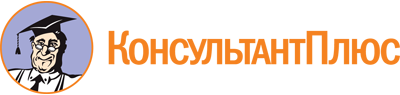 Постановление Правительства Тверской области от 01.02.2023 N 25-пп
(ред. от 23.08.2023)
"О государственной программе Тверской области "Сохранение, популяризация и государственная охрана культурного наследия Тверской области" на 2023 - 2028 годы"Документ предоставлен КонсультантПлюс

www.consultant.ru

Дата сохранения: 21.11.2023
 Список изменяющих документов(в ред. Постановлений Правительства Тверской областиот 30.05.2023 N 224-пп, от 23.08.2023 N 355-пп)Список изменяющих документов(в ред. Постановлений Правительства Тверской областиот 30.05.2023 N 224-пп, от 23.08.2023 N 355-пп)Наименование государственной программы Тверской области"Сохранение, популяризация и государственная охрана культурного наследия Тверской области" на 2023 - 2028 годы (далее - государственная программа)Главный администратор государственной программы Тверской областиГлавное управление по государственной охране объектов культурного наследия Тверской области (далее - Главное управление, главный администратор государственной программы)Администратор государственной программы Тверской областиМинистерство строительства Тверской области (далее - администратор государственной программы)Срок реализации государственной программы Тверской области2023 - 2028 годыЦели государственной программы Тверской областиСохранение целостной историко-культурной среды Тверской областиПодпрограммы государственной программы Тверской областиПодпрограмма 1 "Сохранение и популяризация объектов культурного наследия" (далее - Подпрограмма 1).Подпрограмма 2 "Государственная охрана объектов культурного наследия Тверской области" (далее - Подпрограмма 2).Обеспечивающая подпрограммаОжидаемые результаты реализации государственной программы Тверской области (конечный результат реализации государственной программы, выраженный показателями достижения цели государственной программы)Увеличение доли объектов культурного наследия, находящихся в удовлетворительном состоянии, от общего числа объектов культурного наследия (2028 - 46,2%).Увеличение доли объектов культурного наследия, в отношении которых проводились мероприятия по государственной охране, от общего числа объектов культурного наследия (2028 - 27%)Источники финансирования государственной программы Тверской области по годам ее реализации2023 год - 1003339,6 тыс. руб., в том числе: за счет средств областного бюджета Тверской области - 927620,9 тыс. руб.за счет средств федерального бюджета - 75718,7 тыс. руб.;2024 год - 478248,3 тыс. руб., в том числе:за счет средств областного бюджета Тверской области - 428220,2 тыс. руб.,за счет средств федерального бюджета - 50028,1 тыс. руб.;2025 год - 382929,9 тыс. руб., в том числе:за счет средств областного бюджета Тверской области - 331577,5 тыс. руб.,за счет средств федерального бюджета - 51352,4 тыс. руб.;2026 год - 72131,1 тыс. руб., в том числе:за счет средств областного бюджета Тверской области - 29741,7 тыс. руб.,за счет средств федерального бюджета - 42389,4 тыс. руб.;2027 год - 72131,1 тыс. руб., в том числе:за счет средств областного бюджета Тверской области - 29741,7 тыс. руб.,за счет средств федерального бюджета - 42389,4 тыс. руб.;2028 год - 72131,1 тыс. руб., в том числе:за счет средств областного бюджета Тверской области - 29741,7 тыс. руб.,за счет средств федерального бюджета - 42389,4 тыс. руб.(в ред. Постановлений Правительства Тверской области от 30.05.2023 N 224-пп, от 23.08.2023 N 355-пп)(в ред. Постановлений Правительства Тверской области от 30.05.2023 N 224-пп, от 23.08.2023 N 355-пп)Плановые объемы финансирования подпрограмм по годам реализации, в том числе обеспечивающей подпрограммыПодпрограмма 1 "Сохранение и популяризация объектов культурного наследия":2023 год - 933634,2 тыс. руб.;2024 год - 407592,2 тыс. руб.;2025 год - 310798,8 тыс. руб.;2026 год - 0,0 тыс. руб.;2027 год - 0,0 тыс. руб.;2028 год - 0,0 тыс. руб.Подпрограмма 2 "Государственная охрана объектов культурного наследия Тверской области":2023 год - 31091,3 тыс. руб.;2024 год - 32042,1 тыс. руб.;2025 год - 33517,1 тыс. руб.;2026 год - 33517,1 тыс. руб.;2027 год - 33517,1 тыс. руб.;2028 год - 33517,1 тыс. руб.Обеспечивающая подпрограмма:2023 год - 38614,1 тыс. руб.;2024 год - 38614,0 тыс. руб.;2025 год - 38614,0 тыс. руб.;2026 год - 38614,0 тыс. руб.;2027 год - 38614,0 тыс. руб.;2028 год - 38614,0 тыс. руб.(в ред. Постановлений Правительства Тверской области от 30.05.2023 N 224-пп, от 23.08.2023 N 355-пп)(в ред. Постановлений Правительства Тверской области от 30.05.2023 N 224-пп, от 23.08.2023 N 355-пп)Наименование подпрограммыПодпрограмма 1 "Сохранение и популяризация объектов культурного наследия"Задачи подпрограммыЗадача 1 "Обеспечение сохранности объектов культурного наследия, расположенных на территории Тверской области".Задача 2 "Популяризация и пропаганда деятельности по сохранению объектов культурного наследия Тверской области".Задача 3 "Развитие механизма государственно-частного партнерства (далее - ГЧП) и иных механизмов привлечения инвесторов в реставрацию и приспособление объектов культурного наследия Тверской области"Ожидаемые результаты реализации подпрограммы (конечный результат выполнения подпрограммы, выраженный в показателях решения задачи подпрограммы)Доля объектов культурного наследия, в отношении которых завершены работы по сохранению, от общего количества объектов культурного наследия, нуждающихся в работах по сохранению" (2028 год - 4,2%).Количество участников мероприятий с привлечением общественности (в том числе молодежи) по вопросам сохранения культурного наследия Тверской области (к 2028 году - 310 человек).Количество объектов культурного наследия Тверской области, вовлеченных в ГЧП (2028 год - 12 ед.)Источники финансирования подпрограммы по годам реализацииФинансирование подпрограммы 1 осуществляется:2023 год - 933634,2 тыс. руб., в том числе:за счет средств областного бюджета Тверской области - 897163,0 тыс. руб.за счет средств федерального бюджета - 36471,2 тыс. руб.;2024 год - 407592,2 тыс. руб., в том числе:за счет средств областного бюджета Тверской области - 398478,5 тыс. руб.,за счет средств федерального бюджета - 9113,7 тыс. руб.;2025 год - 310798,8 тыс. руб., в том числе:за счет средств областного бюджета Тверской области - 301835,8 тыс. руб.,за счет средств федерального бюджета - 8963,0 тыс. руб.;2026 год - 0,0 тыс. руб.;2027 год - 0,0 тыс. руб.;2028 год - 0,0 тыс. руб.(в ред. Постановлений Правительства Тверской области от 30.05.2023 N 224-пп, от 23.08.2023 N 355-пп)(в ред. Постановлений Правительства Тверской области от 30.05.2023 N 224-пп, от 23.08.2023 N 355-пп)Плановые объемы финансирования задач подпрограммы по годам реализацииЗадача 1 "Обеспечение сохранности объектов культурного наследия, расположенных на территории Тверской области":2023 год - 933634,2 тыс. руб.;2024 год - 407592,2 тыс. руб.;2025 год - 310798,8 тыс. руб.;2026 год - 0,0 тыс. руб.;2027 год - 0,0 тыс. руб.;2028 год - 0,0 тыс. руб.Задача 2 "Популяризация и пропаганда деятельности по сохранению объектов культурного наследия Тверской области":2023 год - 0,0 тыс. руб.;2024 год - 0,0 тыс. руб.;2025 год - 0,0 тыс. руб.;2026 год - 0,0 тыс. руб.;2027 год - 0,0 тыс. руб.;2028 год - 0,0 тыс. руб.Задача 3 "Развитие механизма государственно-частного партнерства (далее - ГЧП) и иных механизмов привлечения инвесторов в реставрацию и приспособление объектов культурного наследия Тверской области":2023 год - 0,0 тыс. руб.;2024 год - 0,0 тыс. руб.;2025 год - 0,0 тыс. руб.;2026 год - 0,0 тыс. руб.;2027 год - 0,0 тыс. руб.;2028 год - 0,0 тыс. руб.(в ред. Постановлений Правительства Тверской области от 30.05.2023 N 224-пп, от 23.08.2023 N 355-пп)(в ред. Постановлений Правительства Тверской области от 30.05.2023 N 224-пп, от 23.08.2023 N 355-пп)Наименование подпрограммыПодпрограмма 2 "Государственная охрана объектов культурного наследия Тверской области"Задачи подпрограммыЗадача 1 "Осуществление контроля за состоянием и использованием объектов культурного наследия".Задача 2 "Формирование данных для единого государственного реестра объектов культурного наследия (памятников истории и культуры) народов Российской Федерации".Задача 3 "Проведение процедуры согласования и рассмотрения проектной документации, согласования землеустроительной документации, выдача заданий и разрешений на производство работ по сохранению объектов культурного наследия"Ожидаемые результаты реализации подпрограммы (конечный результат выполнения подпрограммы, выраженный в показателях решения задачи подпрограммы)Количество объектов культурного наследия федерального значения, состояние которых проверено Главным управлением (ежегодно 966,0 объектов).Количество объектов культурного наследия регионального значения и выявленных объектов культурного наследия, состояние которых проверено Главным управлением (ежегодно 200 объектов).Доля объектов культурного наследия, актуализированные сведения по которым направлены в Реестр, от общего числа объектов культурного наследия, включенных в Реестр (к 2028 г. - 17,6%).Доля объектов культурного наследия, обеспеченных утвержденными предметами охраны, от общего числа объектов культурного наследия (к 2028 г. - 15,6%)Источники финансирования подпрограмм по годам реализацииФинансирование подпрограммы 2 осуществляется:2023 год - 31091,3 тыс. руб., в том числе:за счет средств областного бюджета Тверской области - 1450,0 тыс. руб.за счет средств федерального бюджета - 29641,3 тыс. руб.;2024 год - 32042,1 тыс. руб., в том числе:за счет средств областного бюджета Тверской области - 1050,0 тыс. руб.,за счет средств федерального бюджета - 30992,1 тыс. руб.;2025 год - 33517,1 тыс. руб., в том числе:за счет средств областного бюджета Тверской области - 1050,0 тыс. руб.,за счет средств федерального бюджета - 32467,1 тыс. руб.;2026 год - 33517,1 тыс. руб., в том числе:за счет средств областного бюджета Тверской области - 1050,0 тыс. руб.,за счет средств федерального бюджета - 32467,1 тыс. руб.;2027 год - 33517,1 тыс. руб., в том числе:за счет средств областного бюджета Тверской области - 1050,0 тыс. руб.,за счет средств федерального бюджета - 32467,1 тыс. руб.;2028 год - 33517,1 тыс. руб., в том числе:за счет средств областного бюджета Тверской области - 1050,0 тыс. руб.,за счет средств федерального бюджета - 32467,1 тыс. руб.(в ред. Постановления Правительства Тверской области от 30.05.2023 N 224-пп)(в ред. Постановления Правительства Тверской области от 30.05.2023 N 224-пп)Плановые объемы финансирования задач подпрограммы по годам реализацииЗадача 1 "Осуществление контроля за состоянием и использованием объектов культурного наследия":2023 год - 0,0 руб.;2024 год - 0,0 руб.;2025 год - 0,0 руб.;2026 год - 0,0 руб.;2027 год - 0,0 руб.;2028 год - 0,0 руб.Задача 2 "Формирование данных для единого государственного реестра объектов культурного наследия (памятников истории и культуры) народов Российской Федерации" (далее - Реестр):2023 год - 31091,3 тыс. руб.;2024 год - 32042,1 тыс. руб.;2025 год - 33517,1 тыс. руб.;2026 год - 33517,1 тыс. руб.;2027 год - 33517,1 тыс. руб.;2028 год - 33517,1 тыс. руб.Задача 3 "Проведение процедуры согласования и рассмотрения проектной документации, согласования землеустроительной документации, выдача заданий и разрешений на производство работ по сохранению объектов культурного наследия":2023 год - 0,0 руб.;2024 год - 0,0 руб.;2025 год - 0,0 руб.;2026 год - 0,0 руб.;2027 год - 0,0 руб.;2028 год - 0,0 руб.(в ред. Постановления Правительства Тверской области от 30.05.2023 N 224-пп)(в ред. Постановления Правительства Тверской области от 30.05.2023 N 224-пп)Список изменяющих документов(в ред. Постановления Правительства Тверской области от 23.08.2023 N 355-пп)Коды бюджетной классификацииКоды бюджетной классификацииКоды бюджетной классификацииКоды бюджетной классификацииКоды бюджетной классификацииКоды бюджетной классификацииКоды бюджетной классификацииКоды бюджетной классификацииКоды бюджетной классификацииКоды бюджетной классификацииКоды бюджетной классификацииКоды бюджетной классификацииКоды бюджетной классификацииКоды бюджетной классификацииКоды бюджетной классификацииКоды бюджетной классификацииКоды бюджетной классификацииДополнительный аналитический кодДополнительный аналитический кодДополнительный аналитический кодДополнительный аналитический кодДополнительный аналитический кодДополнительный аналитический кодДополнительный аналитический кодДополнительный аналитический кодДополнительный аналитический кодДополнительный аналитический кодНаименование программы, целей программы, показателей цели программы, наименование подпрограмм, задач, мероприятий и административных мероприятий подпрограмм, показателей задач, мероприятий, административных мероприятий подпрограмм и источника финансового обеспечения мероприятияЕдиница измеренияФинансовый год, предшествующий реализации программы, 2022 год (план)Годы реализации программыГоды реализации программыГоды реализации программыГоды реализации программыГоды реализации программыГоды реализации программыЦелевое (суммарное) значение показателякод администратора программыкод администратора программыкод администратора программыразделразделподразделподразделкод целевой статьи расхода бюджетакод целевой статьи расхода бюджетакод целевой статьи расхода бюджетакод целевой статьи расхода бюджетакод целевой статьи расхода бюджетакод целевой статьи расхода бюджетакод целевой статьи расхода бюджетакод целевой статьи расхода бюджетакод целевой статьи расхода бюджетакод целевой статьи расхода бюджетапрограммапрограммаподпрограммацель программызадача подпрограммымероприятие (административное мероприятие) подпрограммымероприятие (административное мероприятие) подпрограммыаналитический признакномер показателяномер показателяНаименование программы, целей программы, показателей цели программы, наименование подпрограмм, задач, мероприятий и административных мероприятий подпрограмм, показателей задач, мероприятий, административных мероприятий подпрограмм и источника финансового обеспечения мероприятияЕдиница измеренияФинансовый год, предшествующий реализации программы, 2022 год (план)2023 год2024 год2025 год2026 год2027 год2028 годзначениекод администратора программыкод администратора программыкод администратора программыразделразделподразделподразделпрограммапрограммаподпрограммазадача подпрограммызадача подпрограммынаправление расходовнаправление расходовнаправление расходовнаправление расходовнаправление расходовпрограммапрограммаподпрограммацель программызадача подпрограммымероприятие (административное мероприятие) подпрограммымероприятие (административное мероприятие) подпрограммыаналитический признакномер показателяномер показателяНаименование программы, целей программы, показателей цели программы, наименование подпрограмм, задач, мероприятий и административных мероприятий подпрограмм, показателей задач, мероприятий, административных мероприятий подпрограмм и источника финансового обеспечения мероприятияЕдиница измеренияФинансовый год, предшествующий реализации программы, 2022 год (план)2023 год2024 год2025 год2026 год2027 год2028 годзначение12345678910111213141516171819202122232425262728293031323334353637xxxxxxxxxxxxxxxxxxxxxxxxxxxПрограмма, всеготыс. руб.x1003339,6478248,3382929,972131,172131,172131,1xxxxxxxxxxxxxxxxxx8300000000Программная частьтыс. руб.x964725,5439634,3344315,933517,133517,133517,1xxxxxxxxxxxxxxxxxx8301000000Цель 1 "Сохранение целостной историко-культурной среды Тверской области"024xxxxxxxxxxxxxx8301000001Показатель 1 "Доля объектов культурного наследия, находящихся в удовлетворительном состоянии, от общего числа объектов культурного наследия" <*>процентовx44,244,645,045,445,846,246,2024xxxxxxxxxxxxxx8301000002Показатель 2 "Доля объектов культурного наследия, в отношении которых проводились мероприятия по государственной охране, от общего числа объектов культурного наследия"процентовx22,023,024,025,026,027,027,0122xxxxxxxxxxxxxx8310000000Подпрограмма 1 "Сохранение и популяризация объектов культурного наследия"тыс. руб.x933634,2407592,2310798,80,00,00,0x122xxxxxxxxxxxxxx8310100000Задача 1 "Обеспечение сохранности объектов культурного наследия, расположенных на территории Тверской области"тыс. руб.x933634,2407592,2310798,80,00,00,0x122xxxxxxxxxxxxxx8310100001Показатель 1 "Доля объектов культурного наследия, в отношении которых завершены работы по сохранению, от общего количества объектов культурного наследия, нуждающихся в работах по сохранению" <*>процентовx0,71,42,12,83,54,24,2122080183101100208310101Б00Мероприятие 1.01 "Проведение работ по сохранению, в том числе проектно-изыскательские работы, технический и авторский надзор на объектах культурного наследия, расположенных на территории Тверской области"тыс. руб.x795944,1315619,6300000,00,00,00,0x122xxxxxxxxxxxxxx8310101Б01Показатель 1 "Количество объектов культурного наследия Тверской области, на которых завершены работы по сохранению"единицx4,05,00,00,00,00,09,0122xxxxxxxxxxxxxx8310101Б02Показатель 2 "Процент НДФЛ, уплачиваемый подрядчиками и субподрядчиками в рамках реализации проекта по модернизации, связанный с капитальными вложениями"процентовx3,13,13,10,00,00,03,1122xxxxxxxxxxxxxx8310102Б00Мероприятие 1.02 "Реставрация мемориальных пушкинских музеев и музеев-заповедников"тыс. руб.x42907,391972,610798,80,00,00,0x122080183101R78308310102Б00софинансируемые расходытыс. руб.x42907,310722,010798,80,00,00,0x122080183101100608310102Б00несофинансируемые расходы (дополнительные расходы)тыс. руб.x0,081250,60,00,00,00,0x122xxxxxxxxxxxxxx8310102Б01Показатель 1 "Количество объектов культурного наследия Тверской области, на которых завершены работы по сохранению"единицx0,01,01,00,00,00,02,0122xxxxxxxxxxxxxx8310102Б02Показатель 2 "Процент НДФЛ, уплачиваемый подрядчиками и субподрядчиками в рамках реализации проекта по модернизации, связанный с капитальными вложениями"процентовx3,13,13,10,00,00,03,1122080183101100308310103Ж00Мероприятие 1.03 "Проведение работ по сохранению объектов культурного наследия с привлечением автономной некоммерческой организации "Развитие социальной инфраструктуры Тверской области"тыс. руб.x94782,80,00,00,00,00,0x122xxxxxxxxxxxxxx8310103Ж01Показатель 1 "Количество объектов культурного наследия Тверской области, на которых завершены работы по сохранению"единицx8,00,00,00,00,00,04,0024xxxxxxxxxxxxxx8310200000Задача 2 "Популяризация и пропаганда деятельности по сохранению объектов культурного наследия Тверской области"тыс. руб.x0,00,00,00,00,00,0x024xxxxxxxxxxxxxx8310200001Показатель 1 "Количество участников мероприятий с привлечением общественности (в том числе молодежи) по вопросам сохранения культурного наследия Тверской области"человекx200,0220,0240,0260,0280,0310,01510,0024xxxxxxxxxxxxxx8310201Я00Административное мероприятие 2.01 "Организация и проведение мероприятий по популяризации и пропаганде деятельности по сохранению объектов культурного наследия, в том числе среди молодежи"да - 1/нет - 0x1,01,01,01,01,01,0x024xxxxxxxxxxxxxx8310201Я01Показатель 1 "Количество проведенных мероприятий с привлечением общественности (в том числе молодежи) по вопросам сохранения культурного наследия"единицx9,012,014,016,018,020,089,0024xxxxxxxxxxxxxx8310202Я00Административное мероприятие 2.02 "Размещение информации о деятельности по сохранению объектов культурного наследия в средствах массовой информации (далее - СМИ)"да - 1/нет - 0x1,01,01,01,01,01,0x024xxxxxxxxxxxxxx8310202Я01Показатель 1 "Количество публикаций на официальном сайте Главного управления по государственной охране объектов культурного наследия Тверской области (далее - Главное управление) и в СМИ, популяризирующих деятельность по сохранению объектов культурного наследия Тверской области"единицx45,046,047,048,049,050,0285,0024xxxxxxxxxxxxxx8310300000Задача 3 "Развитие механизма государственно-частного партнерства (далее - ГЧП) и иных механизмов привлечения инвесторов в реставрацию и приспособление объектов культурного наследия Тверской области"тыс. руб.x0,00,00,00,00,00,0x024xxxxxxxxxxxxxx8310300001Показатель 1 "Количество объектов культурного наследия Тверской области, вовлеченных в ГЧП" <*>единицx2,04,06,08,010,012,012,0024xxxxxxxxxxxxxx8310301Я00Административное мероприятие 3.01 "Выявление наиболее перспективных объектов культурного наследия Тверской области для вовлечения в ГЧП"да - 1/нет - 0x1,01,01,01,01,01,0x024xxxxxxxxxxxxxx8310301Я01Показатель 1 "Количество выявленных перспективных объектов культурного наследия Тверской области для вовлечения в ГЧП" <*>единицx2,04,06,08,010,012,012,0024xxxxxxxxxxxxxx8310302Я00Административное мероприятие 3.02 "Формирование типового предложения с проработкой нормативной правовой базы и презентаций для передачи объектов культурного наследия Тверской области инвесторам"да - 1/нет - 0x1,01,01,01,01,01,0x024xxxxxxxxxxxxxx8310302Я01Показатель 1 "Количество объектов культурного наследия Тверской области, по которым подготовлены предложения и презентации для передачи инвесторам" <*>единицx2,04,06,08,010,012,012,0024xxxxxxxxxxxxxx8310302Я02Показатель 2 "Количество привлеченных инвесторов" <*>единицx2,04,06,08,010,012,012,0024xxxxxxxxxxxxxx8320000000Подпрограмма 2 "Государственная охрана объектов культурного наследия Тверской области"тыс. руб.x31091,332042,133517,133517,133517,133517,1x024xxxxxxxxxxxxxx8320100000Задача 1 "Осуществление контроля за состоянием и использованием объектов культурного наследия"тыс. руб.x0,00,00,00,00,00,0x024xxxxxxxxxxxxxx8320100001Показатель 1 "Количество объектов культурного наследия федерального значения, состояние которых проверено Главным управлением"единицx966,0966,0966,0966,0966,0966,0x024xxxxxxxxxxxxxx8320100002Показатель 2 "Количество объектов культурного наследия регионального значения и выявленных объектов культурного наследия, состояние которых проверено Главным управлением"единицx200,0200,0200,0200,0200,0200,0x024xxxxxxxxxxxxxx8320101Я00Административное мероприятие 1.01 "Проведение мониторинга объектов культурного наследия"да - 1/нет - 0x1,01,01,01,01,01,0x024xxxxxxxxxxxxxx8320101Я01Показатель 1 "Количество объектов культурного наследия, по которым проведен мониторинг"единицx400,0400,0400,0400,0400,0400,02400,0024xxxxxxxxxxxxxx8320102Я00Административное мероприятие 1.02 "Проведение контрольных (надзорных) мероприятий по объектам культурного наследия"да - 1/нет - 0x1,01,01,01,01,01,0x024xxxxxxxxxxxxxx8320102Я01Показатель 1 "Количество контрольных (надзорных) мероприятий, проведенных по объектам культурного наследия"единицx1166,01166,01166,01166,01166,01166,0x024xxxxxxxxxxxxxx8320102Я02Показатель 2 "Доля нарушений, выявленных на объектах культурного наследия, в отношении которых приняты предусмотренные действующим законодательством меры (решения)"процентовx100,0100,0100,0100,0100,0100,0100,0024xxxxxxxxxxxxxx8320102Я03Показатель 3 "Количество объектов культурного наследия, в отношении которых оформлены акты контрольных (надзорных) мероприятий"единицx1166,01166,01166,01166,01166,01166,0x024xxxxxxxxxxxxxx8320102Я04Показатель 4 "Доля нарушений, выявленных на объектах культурного наследия, в отношении которых оформлены акты контрольных (надзорных) мероприятий"процентовx100,0100,0100,0100,0100,0100,0100,0024xxxxxxxxxxxxxx8320200000Задача 2 "Формирование данных для единого государственного реестра объектов культурного наследия (памятников истории и культуры) народов Российской Федерации (далее - Реестр)"тыс. руб.x31091,332042,133517,133517,133517,133517,1x024xxxxxxxxxxxxxx8320200001Показатель 1 "Доля объектов культурного наследия, актуализированные сведения по которым направлены в Реестр, от общего числа объектов культурного наследия, включенных в Реестр"процентовx5,25,21,81,81,81,817,6024xxxxxxxxxxxxxx8320201Я00Административное мероприятие 2.01 "Обеспечение разработки и утверждение предметов охраны объектов культурного наследия за счет внебюджетных источников"да - 1/нет - 0x1,01,01,01,01,01,0x024xxxxxxxxxxxxxx8320201Я01Показатель 1 "Доля объектов культурного наследия, обеспеченных утвержденными предметами охраны, от общего числа объектов культурного наследия" <*>процентовx10,814,414,715,015,315,615,6024xxxxxxxxxxxxxx8320201Я02Показатель 2 "Количество объектов культурного наследия, для которых утверждены предметы охраны" <*>единицx825,01095,01118,01141,01164,01187,01187,0024xxxxxxxxxxxxxx8320202Я00Административное мероприятие 2.02 "Обеспечение разработки и утверждение границ территории объектов культурного наследия регионального значения"да - 1/нет - 0x1,01,01,01,01,01,0x024xxxxxxxxxxxxxx8320202Я01Показатель 1 "Доля объектов культурного наследия регионального значения, для которых утверждены границы территории, от общего числа объектов культурного наследия регионального значения" <*>процентовx11,311,712,112,512,913,313,3024xxxxxxxxxxxxxx8320202Я02Показатель 2 "Количество объектов культурного наследия регионального значения, для которых утверждены границы территории" <*>единицx239,0247,0255,0263,0271,0279,0279,0024080183202595008320203Б00Мероприятие 2.03 "Осуществление переданных полномочий Российской Федерации в отношении объектов культурного наследия (в части разработки и утверждения границ территорий объектов культурного наследия федерального значения)"тыс. руб.x29641,330992,132467,132467,132467,132467,1x024xxxxxxxxxxxxxx8320203Б01Показатель 1 "Доля объектов культурного наследия, для которых установлены границы территории федерального значения, от общего числа объектов культурного наследия федерального значения" <*>процентовx12,416,921,021,021,021,021,0024xxxxxxxxxxxxxx8320203Б02Показатель 2 "Количество объектов культурного наследия федерального значения, для которых установлены границы территории"единицx226,0236,0247,0247,0247,0247,01450,0024xxxxxxxxxxxxxx8320204Я00Административное мероприятие 2.04 "Оформление охранных обязательств на объекты культурного наследия"да - 1/нет - 0x1,01,01,01,01,01,0x024xxxxxxxxxxxxxx8320204Я01Показатель 1 "Доля объектов культурного наследия, имеющих охранные обязательства, от общего числа объектов культурного наследия"процентовx18,318,518,718,919,119,319,3024xxxxxxxxxxxxxx8320204Я02Показатель 2 "Количество оформленных охранных обязательств"единицx140,0140,0140,0140,0140,0140,0840,0024xxxxxxxxxxxxxx8320205Я00Административное мероприятие 2.05 "Организация проведения государственной историко-культурной экспертизы документации на объекты культурного наследия и земельные участки, подлежащие хозяйственному освоению за счет внебюджетных источников"да - 1/нет - 0x1,01,01,01,01,01,0x024xxxxxxxxxxxxxx8320205Я01Показатель 1 "Количество объектов культурного наследия, прошедших государственную историко-культурную экспертизу за счет средств внебюджетных источников"единицx3,03,03,03,03,03,021,0024xxxxxxxxxxxxxx8320205Я02Показатель 2 "Количество земельных участков, прошедших государственную историко-культурную экспертизу"единицx40,040,040,040,040,040,0240,0024xxxxxxxxxxxxxx8320205Я03Показатель 3 "Доля рассмотренных заключений государственной историко-культурной экспертизы от поступивших заключений историко-культурной экспертизы"процентовx100,0100,0100,0100,0100,0100,0100,0024080183202100408320206Б00Мероприятие 2.06 "Организация проведения государственной историко-культурной экспертизы объектов культурного наследия за счет средств областного бюджета"тыс. руб.x1050,01050,01050,01050,01050,01050,0x024xxxxxxxxxxxxxx8320206Б01Показатель 1 "Количество объектов культурного наследия, прошедших государственную историко-культурную экспертизу за счет средств областного бюджета Тверской области"единицx7,08,08,08,08,08,047,0024xxxxxxxxxxxxxx8320207Я00Административное мероприятие 2.07 "Организация работы комиссии по установлению ценности объектов, обладающих признаками объектов культурного наследия (далее - Комиссия)"да - 1/нет - 0x1,01,01,01,01,01,0x024xxxxxxxxxxxxxx8320207Я01Показатель 1 "Количество объектов, обладающих признаками объектов культурного наследия (далее - ООП объектов), рассмотренных Комиссией"единицx5,05,05,05,05,05,030,0024xxxxxxxxxxxxxx8320207Я02Показатель 2 "Доля ООП объектов, в отношении которых принято решение о включении/невключении в Перечень выявленных объектов культурного наследия, от общего числа ООП объектов, поступивших на рассмотрение в Главное управление"процентовx100,0100,0100,0100,0100,0100,0100,0024xxxxxxxxxxxxxx8320208Я00Административное мероприятие 2.08 "Осуществление ведения государственного учета выявленных объектов культурного наследия"да - 1/нет - 0x1,01,01,01,01,01,0x024xxxxxxxxxxxxxx8320208Я01Показатель 1 "Количество ООП объектов, включенных в Перечень выявленных объектов культурного наследия"единицx10,010,010,010,010,010,070,0024xxxxxxxxxxxxxx8320208Я02Показатель 2 "Доля ООП объектов, включенных в Перечень выявленных объектов культурного наследия в результате положительного решения Комиссии, от общего числа ООП объектов с положительным решением Комиссии"процентовx100,0100,0100,0100,0100,0100,0100,0024080183202100608320209Б00Мероприятие 2.09 "Обеспечение разработки документации, обосновывающей границы защитной зоны объектов культурного наследия на расстоянии, отличном от расстояний, предусмотренных законодательством Российской Федерации"тыс. руб.x400,00,00,00,00,00,0x024xxxxxxxxxxxxxx8320209Б01Показатель 1 "Количество объектов культурного наследия, для которых установлены границы защитной зоны на расстоянии, отличном от расстояний, предусмотренных законодательством Российской Федерации"единицx1,00,00,00,00,00,01,0024xxxxxxxxxxxxxx8320300000Задача 3 "Проведение процедуры согласования и рассмотрения проектной документации, согласования землеустроительной документации, выдача заданий и разрешений на производство работ по сохранению объектов культурного наследия"тыс. руб.x0,00,00,00,00,00,0x024xxxxxxxxxxxxxx8320300001Показатель 1 "Доля рассмотренной землеустроительной документации от общего количества поступившей на рассмотрение землеустроительной документации"процентовx100,0100,0100,0100,0100,0100,0100,0024xxxxxxxxxxxxxx8320300002Показатель 2 "Доля объектов культурного наследия, по которым согласована или рассмотрена проектная документация, от общего числа поступившей на согласование (рассмотрение) проектной документации"процентовx100,0100,0100,0100,0100,0100,0100,0024xxxxxxxxxxxxxx8320301Я00Административное мероприятие 3.01 "Согласование проектной документации"да - 1/нет - 0x1,01,01,01,01,01,0x024xxxxxxxxxxxxxx8320301Я01Показатель 1 "Количество рассмотренной проектной документации"единицx300,0300,0300,0300,0300,0300,01800,0024xxxxxxxxxxxxxx8320301Я02Показатель 2 "Доля рассмотренной проектной документации от поступившей"процентовx100,0100,0100,0100,0100,0100,0100,0024xxxxxxxxxxxxxx8320302Я00Административное мероприятие 3.02 "Согласование землеустроительной документации"да - 1/нет - 0x1,01,01,01,01,01,0x024xxxxxxxxxxxxxx8320302Я01Показатель 1 "Количество рассмотренной землеустроительной документации"единицx6900,06900,06900,06900,06900,06900,041400,0024xxxxxxxxxxxxxx8320302Я02Показатель 2 "Доля рассмотренной землеустроительной документации от поступившей"процентовx100,0100,0100,0100,0100,0100,0100,0024xxxxxxxxxxxxxx8320303Я00Административное мероприятие 3.03 "Выдача заданий и разрешений на производство работ по сохранению объектов культурного наследия"да - 1/нет - 0x1,01,01,01,01,01,0x024xxxxxxxxxxxxxx8320303Я01Показатель 1 "Количество объектов культурного наследия, на которые выданы задания по сохранению объектов культурного наследия"единицx100,0105,0110,0115,0120,0125,0675,0024xxxxxxxxxxxxxx8320303Я02Показатель 2 "Доля объектов культурного наследия, по которым разработана и рассмотрена проектная документация по сохранению объектов культурного наследия, от общего количества выданных заданий по сохранению объектов культурного наследия"процентовx75,075,075,075,075,075,075,0024xxxxxxxxxxxxxx8320313Я03Показатель 3 "Количество выданных разрешений на производство работ по сохранению объектов культурного наследия"единицx65,070,075,080,085,090,0465,0024xxxxxxxxxxxxxx8320303Я04Показатель 4 "Доля объектов культурного наследия, по которым выдан акт приемки выполненных работ, в общем количестве объектов культурного наследия, на которые выданы разрешения на производство работ по сохранению"процентовx30,031,032,033,034,035,035,0xxxxxxxxxxxxxxxxx8390000000Обеспечивающая подпрограмматыс. руб.x38614,138614,038614,038614,038614,038614,0xxxxxxxxxxxxxxxxx083901000001. Обеспечение деятельности главного администратора и администраторов государственной программытыс. руб.x38614,138614,038614,038614,038614,038614,0x024080483901101208390101С001.01. Расходы на руководство и управление главного администратора программы - Главного управления за счет средств областного бюджетатыс. руб.x29007,928691,728691,728691,728691,728691,7x024080483901595008390102С001.02. Расходы на руководство и управление главного администратора программы - Главного управления за счет средств федерального бюджетатыс. руб.x9606,29922,39922,39922,39922,39922,3xxxxxxxxxxxxxxxxxx83902010002. Административные мероприятия главного администратораxxxxxxxxx024xxxxxxxxxxxxxx8390201Я00Административное мероприятие 2.01 "Повышение квалификации сотрудников Главного управления"да - 1/нет - 0x1,01,01,01,01,01,0x024xxxxxxxxxxxxxx8390201Я01Показатель 1 "Количество сотрудников Главного управления, повысивших квалификацию"человекx3,03,03,03,03,03,018,0024xxxxxxxxxxxxxx8390202Я00Административное мероприятие 2.02 "Взаимодействие с населением с целью повышения правовой грамотности и правосознания граждан"да - 1/нет - 0x1,01,01,01,01,01,0x024xxxxxxxxxxxxxx8390202Я01Показатель 1 "Количество проведенных пресс-конференций, выступлений, публикаций в печатных изданиях с целью повышения правовой грамотности и правосознания граждан"единицx1,01,01,01,01,01,06,0024xxxxxxxxxxxxxx8390203Я00Административное мероприятие 2.03 "Презентация деятельности Главного управления в профессиональных образовательных организациях Тверской области и образовательных организациях высшего образования Тверской области, осуществляющих подготовку специалистов по направлениям государственной охраны, сохранения и популяризации объектов культурного наследия"да - 1/нет - 0x1,01,01,01,01,01,0x024xxxxxxxxxxxxxx8390203Я01Показатель 1 "Количество проведенных мероприятий, связанных с реализацией молодежной политики, популяризацией государственной гражданской службы в молодежной среде"единицx1,01,01,01,01,01,06,0024xxxxxxxxxxxxxx8390203Я02Показатель 2 "Количество студентов профессиональных образовательных организаций Тверской области и образовательных организаций высшего образования Тверской области, прошедших практику в Главном управлении"единицx3,03,03,03,03,03,018,0024xxxxxxxxxxxxxx8390204Я00Административное мероприятие 2.04 "Проведение ремонтно-восстановительных работ на объектах культурного наследия "Два корпуса торговых рядов, XVIII в." в г. Вышний Волочек Тверской области в рамках государственной программы "Развитие культуры"да - 1/нет - 0x1,01,00,00,00,00,0x024xxxxxxxxxxxxxx8390204Я01Показатель 1 "Количество объектов культурного наследия Тверской области, на которых ведутся работы по сохранению"единицx2,02,00,00,00,00,02,0024xxxxxxxxxxxxxx8390205Я00Административное мероприятие 2.05 "Проведение реставрационных работ на объекте культурного наследия "Входоиерусалимский собор, 1842 г." в г. Торжок Тверской области в рамках государственной программы "Развитие культуры"да - 1/нет - 0x1,00,00,00,00,00,0x024xxxxxxxxxxxxxx8390205Я01Показатель 1 "Количество объектов культурного наследия Тверской области, на которых ведутся работы по сохранению"единицx1,00,00,00,00,00,01,0024xxxxxxxxxxxxxx8390206Я00Административное мероприятие 2.06 "Проведение реставрационных работ на объекте культурного наследия "Собор Преображения, 1822 г." в г. Торжок Тверской области в рамках государственной программы "Развитие культуры"да - 1/нет - 0x1,00,00,00,00,00,0x024xxxxxxxxxxxxxx8390206Я01Показатель 1 "Количество объектов культурного наследия Тверской области, на которых ведутся работы по сохранению"единицx1,00,00,00,00,00,01,0024xxxxxxxxxxxxxx8390207Я00Административное мероприятие 2.07 "Обеспечение разработки документации по объектам культурного наследия, входящим в культурно-исторический кластер "Речной"да - 1/нет - 0x1,01,01,01,01,01,0x024xxxxxxxxxxxxxx8390207Я01Показатель 1 "Подготовка обосновывающих материалов для внесения изменений в проект зон охраны объекта культурного наследия федерального значения "Церковь Троицы за Волгой", г. Тверь"единицx1,00,00,00,00,00,00,0024xxxxxxxxxxxxxx8390207Я02Показатель 2 "Подготовка обосновывающих материалов в отношении объекта культурного наследия "Речной вокзал, 1935 - 1938 гг., г. Тверь"единицx1,00,00,00,00,00,00,0024xxxxxxxxxxxxxx8390208Я00Административное мероприятие 2.08 "Сохранение в г. Кимры объектов культурного наследия деревянного зодчества"да - 1/нет - 0x1,01,01,01,01,01,0x024xxxxxxxxxxxxxx8390208Я01Показатель 1 "Количество объектов культурного наследия деревянного зодчества, находящихся в неудовлетворительном состоянии"единицx17,015,013,011,09,07,07,0024xxxxxxxxxxxxxx8390208Я02Показатель 2 "Доля объектов культурного наследия, состояние которых улучшено, от объектов культурного наследия деревянного зодчества, нуждающихся в работах по сохранению"процентовx10,010,010,010,010,010,060,0024xxxxxxxxxxxxxx8390208Я03Показатель 3 "Количество проведенных контрольных мероприятий в отношении объектов культурного наследия деревянного зодчества в г. Кимры"единицx17,015,013,011,09,07,07,0024xxxxxxxxxxxxxx8390208Я04Показатель 4 "Количество зданий, которые введены в хозяйственный оборот" <*>единицx10,015,020,025,030,035,035,0024xxxxxxxxxxxxxx8390209Я00Административное мероприятие 2.09 "Сохранение памятника истории и культуры "Историко-градостроительный и ландшафтный комплекс "Исток реки Волги - Монастырь Св. Кн. Ольги", XV - нач. XX в. в районе д. Волговерховье Осташковского района Тверской области"да - 1/нет - 0x1,01,00,00,00,00,0x024xxxxxxxxxxxxxx8390209Я01Показатель 1 "Количество проведенных контрольных (надзорных) мероприятий"единицx1,01,00,00,00,00,02,0024xxxxxxxxxxxxxx8390210Я00Административное мероприятие 2.10 "Изъятие и вовлечение в хозяйственный оборот объектов культурного наследия "Комплекс жилой застройки по ул. Красная Гора, нач. XIX в. - сер. XIX в." (Тверская область, г. Торжок, ул. Красная Гора, д. 12), "Комплекс жилой застройки по ул. Красная Гора, нач. XIX в. - сер. XIX в." (Тверская область, г. Торжок, ул. Красная Гора, д. 14), "Жилой дом, XVIII в." (Тверская область, г. Вышний Волочек, ул. Подбельского, д. 9/2)"да - 1/нет - 0x1,01,01,00,00,00,0x024xxxxxxxxxxxxxx8390210Я01Показатель 1 "Количество поданных исковых заявлений по изъятию объектов культурного наследия"единицx1,00,00,00,00,00,00,0024xxxxxxxxxxxxxx8390210Я02Показатель 2 "Количество зданий, которые введены в хозяйственный оборот"единицx0,01,02,00,00,00,03,0024xxxxxxxxxxxxxx8390211Я00Административное мероприятие 2.11 "Проведение контрольных (надзорных) мероприятий в отношении объекта культурного наследия "Церковь Спаса Преображения", 1794 г. в г. Зубцов Тверской области"да - 1/нет - 0x1,01,00,00,00,00,0x024xxxxxxxxxxxxxx8390211Я01Показатель 1 "Количество проведенных контрольных (надзорных) мероприятий"единицx1,01,00,00,00,00,02,0024xxxxxxxxxxxxxx8390212Я00Административное мероприятие 2.12 "Взаимодействие с Главархитектурой Тверской области и Минцифрой Тверской области по созданию информационной системы учета объектов культурного наследия, создание информационной базы данных, в том числе тематических разделов в государственной информационной системе обеспечения градостроительной деятельности Тверской области"да - 1/нет - 0x1,01,00,00,00,00,0x024xxxxxxxxxxxxxx8390212Я01Показатель 1 "Количество созданных систем учета объектов культурного наследия"единицx1,01,00,00,00,00,02,0024xxxxxxxxxxxxxx8390213Я00Административное мероприятие 2.13 "Размещение в информационно-телекоммуникационной сети Интернет информации об объектах культурного наследия, представляющих инвестиционную привлекательность"да - 1/нет - 0x1,01,01,01,01,01,0x024xxxxxxxxxxxxxx8390213Я01Показатель 1 "Количество объектов культурного наследия, обладающих инвестиционной привлекательностью, размещенных на информационном портале" <*>единицx10,014,018,022,026,030,030,0024xxxxxxxxxxxxxx8390214Я00Административное мероприятие 2.14 "Привлечение инвестиций и дополнительных источников финансирования в сфере сохранения объектов культурного наследия Тверской области"да - 1/нет - 0x1,01,01,01,01,01,0x024xxxxxxxxxxxxxx8390214Я01Показатель 1 "Количество проведенных мероприятий по привлечению инвестиций и дополнительных источников финансирования в сферу сохранения объектов культурного наследия Тверской области"единицx2,03,04,05,06,07,027,0024xxxxxxxxxxxxxx8390215Я00Административное мероприятие 2.15 "Обеспечение разработки единого перечня объектов культурного наследия Тверской области, используемых учреждениями культуры Тверской области, требующих проведения работ по сохранению" (далее - Единый перечень)да - 1/нет - 0x1,00,00,00,00,00,0x024xxxxxxxxxxxxxx8390215Я01Показатель 1 "Количество объектов культурного наследия Тверской области, включенных в Единый перечень"единицx17,00,00,00,00,00,017,0024xxxxxxxxxxxxxx8390216Я00Административное мероприятие 2.16 "Обеспечение разработки документации по объектам культурного наследия, входящим в культурно-исторические кластеры Тверской области, в части проведения работ по сохранению и государственной охране объектов культурного наследия"да - 1/нет - 0x1,01,01,01,01,01,0x024xxxxxxxxxxxxxx8390216Я01Показатель 1 "Количество подготовленной документации в отношении объектов культурного наследия, входящих в культурно-исторические кластеры"единицx1,01,01,01,01,01,01,0024xxxxxxxxxxxxxx8390217Я00Административное мероприятие 2.17 "Взаимодействие с Минтуризма Тверской области и Минкультуры Тверской области по сохранению музейных объектов архитектурно-этнографического музея "Василево"да - 1/нет - 0x0,00,00,0100x024xxxxxxxxxxxxxx8390217Я01Показатель 1 "Количество объектов архитектурно-этнографического музея "Василево", на которых завершены работы по сохранению"единицx0,00,00,012,00,00,012,0024xxxxxxxxxxxxxx8390218Я00Административное мероприятие 2.18 "Проведение работ по воссозданию утраченного пандуса объекта культурного наследия "Путевой дворец, XVIII - XIX вв.", г. Тверь"да - 1/нет - 0x1,01,01,01,01,01,0x024xxxxxxxxxxxxxx8390218Я01Показатель 1 "Количество проведенных реставрационных работ"единицx1,00,00,00,00,00,01,0024xxxxxxxxxxxxxx8390219Я00Административное мероприятие 2.19 "Взаимодействие с Минкультуры Тверской области по созданию мест общественного питания в учреждениях, подведомственных Минкультуры Тверской области"да - 1/нет - 0x0,00,01,00,00,00,0x024xxxxxxxxxxxxxx8390219Я01Показатель 1 "Количество объектов культурного наследия Тверской области, занимаемых учреждениями, подведомственными Минкультуры Тверской области, приспособленных для создания мест общественного питания"единицx0,00,01,00,00,00,01,0024xxxxxxxxxxxxxx8390220Я00Административное мероприятие 2.20 "Привлечение средств федерального бюджета на проведение мероприятий по сохранению объектов культурного наследия, расположенных на территории Тверской области"да - 1/нет - 0x1,01,01,00,00,00,0x024xxxxxxxxxxxxxx8390220Я01Показатель 1 "Количество объектов культурного наследия Тверской области, на сохранение которых привлечены средства федерального бюджета"единицx5,01,00,00,00,00,06,0024xxxxxxxxxxxxxx8390220Я02Показатель 2 "Объем средств, привлеченных на проведение работ по сохранению объектов культурного наследия, расположенных на территории Тверской области, включая объект культурного наследия "Дом дворянского собрания", 1841 г."тыс. руб.x224644,149113,78963,00,00,00,0282720,8024xxxxxxxxxxxxxx8390221Я00Административное мероприятие 2.21 "Приведение в удовлетворительное состояние объектов культурного наследия на территории Тверской области, являющихся жилыми домами"да - 1/нет - 0x1,01,01,01,01,01,0x024xxxxxxxxxxxxxx8390221Я01Показатель 1 "Количество проведенных контрольных (надзорных) мероприятий в отношении объектов культурного наследия, являющихся жилыми домами"единицx40,040,040,040,040,040,0240,0024xxxxxxxxxxxxxx8390222Я00Административное мероприятие 2.22 "Вовлечение объектов культурного наследия, расположенных на территории Тверской области, в хозяйственный оборот"да - 1/нет - 0x1,01,01,01,01,01,0x024xxxxxxxxxxxxxx8390222Я01Показатель 1 "Доля объектов культурного наследия, вовлеченных в хозяйственную деятельность за счет бюджетных средств, от общего количества объектов культурного наследия - памятников архитектуры"процентовx0,50,50,50,50,50,53,0024xxxxxxxxxxxxxx8390222Я02Показатель 2 "Доля объектов культурного наследия, вовлеченных в хозяйственную деятельность за счет внебюджетных средств, от общего количества объектов культурного наследия - памятников архитектуры"процентовx0,50,50,50,50,50,53,0024xxxxxxxxxxxxxx8390223Я00Административное мероприятие 2.23 "Взаимодействие с образовательными организациями высшего образования Тверской области и центрами занятости по вопросам подготовки и трудоустройства специалистов в сфере сохранения культурного наследия"да - 1/нет - 0x1,01,01,01,01,01,0x024xxxxxxxxxxxxxx8390223Я01Показатель 1 "Количество человек, получивших образование по специальности история, археология, архитектура, инженерия"единицx10,010,010,010,010,010,060,0024xxxxxxxxxxxxxx8390223Я02Показатель 2 "Количество трудоустроенных выпускников"единицx5,05,05,05,05,05,030,0N п/пНаименование показателяЕдиница измерения показателяИсточник данных (информации) для расчета значения показателей <*>Источник получения информации для расчета значения показателяМетодика расчета показателя <**>Соответствие показателя показателям, установленным указами Президента Российской Федерации <***>1Государственная программа "Сохранение, популяризация и государственная охрана культурного наследия Тверской области" на 2023 - 2028 годы (далее - государственная программа)xxxxx2Цель "Сохранение целостной историко-культурной среды Тверской области"xxxxx3Показатель 1 "Доля объектов культурного наследия, находящихся в удовлетворительном состоянии, от общего числа объектов культурного наследия"процентовМетодика главного администратора государственной программыДанные Главного управления по государственной охране объектов культурного наследия Тверской области (далее - Главное управление)Количество объектов культурного наследия, находящихся в удовлетворительном состоянии, / общее количество объектов культурного наследия, расположенных на территории Тверской области, * 100% (под объектом культурного наследия, состояние которого является удовлетворительным, понимается объект, не находящийся в аварийном состоянии и не требующий капитального ремонта)-4Показатель 2 "Доля объектов культурного наследия, в отношении которых проводились мероприятия по государственной охране, от общего числа объектов культурного наследия"процентовМетодика главного администратора государственной программыДанные Главного управленияКоличество объектов культурного наследия, в отношении которых проводились мероприятия по государственной охране, / общее число объектов культурного наследия, расположенных на территории Тверской области, * 100%-5Подпрограмма 1 "Сохранение и популяризация объектов культурного наследия"xxxxx6Задача 1 "Обеспечение сохранности объектов культурного наследия, расположенных на территории Тверской области"xxxxx7Показатель 1 "Доля объектов культурного наследия, в отношении которых завершены работы по сохранению, от общего количества объектов культурного наследия, нуждающихся в работах по сохранению" <*>процентовМетодика главного администратора государственной программыДанные Главного управленияКоличество объектов культурного наследия, по которым завершены работы по сохранению, / общее число объектов культурного наследия, нуждающихся в работах по сохранению, * 100%-8Задача 2 "Популяризация и пропаганда деятельности по сохранению объектов культурного наследия Тверской области"xxxxx9Показатель 1 "Количество участников мероприятий с привлечением общественности (в том числе молодежи) по вопросам сохранения культурного наследия Тверской области"человекМетодика главного администратора государственной программыДанные Главного управленияАбсолютный показатель-10Задача 3 "Развитие механизма государственно-частного партнерства (далее - ГЧП) и иных механизмов привлечения инвесторов в реставрацию и приспособление"xxxxx11Показатель 1 "Количество объектов культурного наследия Тверской области, вовлеченных в ГЧП"единицМетодика главного администратора государственной программыДанные Главного управленияАбсолютный показатель-12Подпрограмма 2 "Государственная охрана объектов культурного наследия Тверской области"xxxxx13Задача 1 "Осуществление контроля (надзора) за состоянием и использованием объектов культурного наследия"xxxxx14Показатель 1 "Количество объектов культурного наследия федерального значения, состояние которых проверено Главным управлением"единицМетодика главного администратора государственной программыДанные Главного управленияАбсолютный показатель-15Показатель 2 "Количество объектов культурного наследия регионального значения и выявленных объектов культурного наследия, состояние которых проверено Главным управлением"единицМетодика главного администратора государственной программыДанные Главного управленияАбсолютный показатель-16Задача 2 "Формирование данных для единого государственного реестра объектов культурного наследия (памятников истории и культуры) народов Российской Федерации (далее - Реестр)"xxxxx17Показатель 1 "Доля объектов культурного наследия, актуализированные сведения по которым направлены в Реестр, от общего числа объектов культурного наследия, включенных в Реестр"процентовМетодика главного администратора государственной программыДанные Главного управленияКоличество объектов культурного наследия, актуализированные сведения по которым направлены в Министерство культуры Российской Федерации для внесения в Реестр, / общее число объектов культурного наследия, включенных в Реестр, * 100%18Задача 3 "Проведение процедуры согласования и рассмотрения проектной документации, согласования землеустроительной документации, выдача заданий и разрешений на производство работ по сохранению объектов культурного наследия"xxxxx19Показатель 1 "Доля рассмотренной землеустроительной документации от общего количества поступившей на рассмотрение землеустроительной документации"процентовМетодика главного администратора государственной программыДанные Главного управленияКоличество объектов культурного наследия, по которым рассмотрена землеустроительная документация / общее число поступившей документации на рассмотрение * 100%-20Показатель 2 "Доля объектов культурного наследия, по которым согласована или рассмотрена проектная документация, от общего числа поступившей на согласование (рассмотрение) проектной документации"процентовМетодика главного администратора государственной программыДанные Главного управленияКоличество объектов культурного наследия, по которым рассмотрена (согласована) проектная документация / общее число поступившей документации на рассмотрение (согласование) * 100%-Список изменяющих документов(в ред. Постановления Правительства Тверской области от 23.08.2023 N 355-пп)N п/пНаименование объекта культурного наследияНаименование объекта недвижимости, кадастровый номерНаименование мероприятияОбъем финансирования по годам (тыс. руб.)Объем финансирования по годам (тыс. руб.)Объем финансирования по годам (тыс. руб.)Объем финансирования по годам (тыс. руб.)Ответственный исполнительN п/пНаименование объекта культурного наследияНаименование объекта недвижимости, кадастровый номерНаименование мероприятиявсего202320242025Ответственный исполнитель123456789Мероприятие 1.01 "Проведение работ по сохранению, в том числе проектно-изыскательские работы, технический и авторский надзор, по объектам культурного наследия, расположенным на территории Тверской области"Мероприятие 1.01 "Проведение работ по сохранению, в том числе проектно-изыскательские работы, технический и авторский надзор, по объектам культурного наследия, расположенным на территории Тверской области"Мероприятие 1.01 "Проведение работ по сохранению, в том числе проектно-изыскательские работы, технический и авторский надзор, по объектам культурного наследия, расположенным на территории Тверской области"Мероприятие 1.01 "Проведение работ по сохранению, в том числе проектно-изыскательские работы, технический и авторский надзор, по объектам культурного наследия, расположенным на территории Тверской области"Мероприятие 1.01 "Проведение работ по сохранению, в том числе проектно-изыскательские работы, технический и авторский надзор, по объектам культурного наследия, расположенным на территории Тверской области"Мероприятие 1.01 "Проведение работ по сохранению, в том числе проектно-изыскательские работы, технический и авторский надзор, по объектам культурного наследия, расположенным на территории Тверской области"Мероприятие 1.01 "Проведение работ по сохранению, в том числе проектно-изыскательские работы, технический и авторский надзор, по объектам культурного наследия, расположенным на территории Тверской области"Мероприятие 1.01 "Проведение работ по сохранению, в том числе проектно-изыскательские работы, технический и авторский надзор, по объектам культурного наследия, расположенным на территории Тверской области"1"Театр драматический, 1-ая пол. XIX - XX вв., 1896 г.", Тверская область, г. Вышний Волочек, Казанский пр-т, д. 20Нежилое здание, 69:39:120313:36Проведение работ по сохранению объекта культурного наследия (ремонт)128681,266700,061981,20,0Министерство строительства Тверской области, ГКУ "Тверьоблстройзаказчик", Министерство культуры Тверской области, Главное управление по государственной охране объектов культурного наследия Тверской области2"Образец жилой застройки улицы", конец XVIII - начало XIX вв., Тверская область, г. Калязин, ул. Карла Маркса, д. 7/8Нежилое здание, 69:11:0070379:15Проведение работ по сохранению объекта культурного наследия (реставрация и приспособление для современного использования)273427,9273427,90,00,0Министерство строительства Тверской области, ГКУ "Тверьоблстройзаказчик", Министерство культуры Тверской области, Главное управление по государственной охране объектов культурного наследия Тверской области2"Образец жилой застройки улицы", конец XVIII - начало XIX вв., Тверская область, г. Калязин, ул. Карла Маркса, д. 7/8-Обеспечение инженерной инфраструктурой15099,015099,00,00,0Министерство строительства Тверской области, ГКУ "Тверьоблстройзаказчик", Министерство культуры Тверской области, Главное управление по государственной охране объектов культурного наследия Тверской области3"Дворец пионеров", 1920 - 1937 гг., г. Тверь, ул. Баррикадная, д. 2/3Нежилое здание, 69:40:0300220:21Проведение работ по сохранению объекта культурного наследия (реставрация и приспособление для современного использования)356768,20,056768,2300000,0Министерство строительства Тверской области, ГКУ "Тверьоблстройзаказчик", Министерство культуры Тверской области, Главное управление по государственной охране объектов культурного наследия Тверской области4"Путевой дворец", XVIII - XIX вв., г. Тверь, ул. Советская, д. 3Нежилое здание, 69:40:04:00:005:0003:1\014310\37:10000/АПроведение работ по сохранению объекта культурного наследия (реставрация (воссоздание утраченного пандуса) и приспособление для современного использования)92051,042051,050000,00,0Министерство строительства Тверской области, ГКУ "Тверьоблстройзаказчик", Министерство культуры Тверской области, Главное управление по государственной охране объектов культурного наследия Тверской области5"Комплекс застройки набережной кон. XVIII - 2-ая пол. XIX вв., нач. XX в.", г. Тверь, наб. Аф. Никитина, д. 46Административное здание (художественное училище), 69:40:0100278:163Разработка проектной документации по сохранению объекта культурного наследия (реставрация и приспособление для современного использования)8200,08200,00,00,0Министерство строительства Тверской области, ГКУ "Тверьоблстройзаказчик", Министерство культуры Тверской области, Главное управление по государственной охране объектов культурного наследия Тверской области5"Комплекс застройки набережной кон. XVIII - 2-ая пол. XIX вв., нач. XX в.", г. Тверь, наб. Аф. Никитина, д. 46Административное здание (художественное училище), 69:40:0100278:163Проведение работ по сохранению объекта культурного наследия (реставрация и приспособление для современного использования)209250,0177559,831690,20,0Министерство строительства Тверской области, ГКУ "Тверьоблстройзаказчик", Министерство культуры Тверской области, Главное управление по государственной охране объектов культурного наследия Тверской области6"Здание духовного училища, XVIII в.", г. Тверь, наб. Афанасия Никитина, д. 44Учебный корпус (Духовное училище, XVIII в.), 69:40:0100278:11:16Разработка проектной документации по сохранению объекта культурного наследия (реставрация и приспособление для современного использования)5100,05100,00,00,0Министерство строительства Тверской области, ГКУ "Тверьоблстройзаказчик", Министерство культуры Тверской области, Главное управление по государственной охране объектов культурного наследия Тверской области6"Здание духовного училища, XVIII в.", г. Тверь, наб. Афанасия Никитина, д. 44Учебный корпус (Духовное училище, XVIII в.), 69:40:0100278:11:16Проведение работ по сохранению объекта культурного наследия (реставрация и приспособление для современного использования)200420,0100240,0100180,00,0Министерство строительства Тверской области, ГКУ "Тверьоблстройзаказчик", Министерство культуры Тверской области, Главное управление по государственной охране объектов культурного наследия Тверской области7"Церковь Богоявления (с росписью)", 1776 г., Тверская область, г. Торопец, ул. Комсомольская, д. 2Музей, 69:34:0000007:2268Разработка проектной документации по сохранению объекта культурного наследия (ремонт)5000,05000,00,000,0Министерство строительства Тверской области, ГКУ "Тверьоблстройзаказчик", Министерство культуры Тверской области, Главное управление по государственной охране объектов культурного наследия Тверской области7"Церковь Богоявления (с росписью)", 1776 г., Тверская область, г. Торопец, ул. Комсомольская, д. 2Музей, 69:34:0000007:2268Проведение работ по сохранению объекта культурного наследия (ремонт)65000,050000,015000,00,0Министерство строительства Тверской области, ГКУ "Тверьоблстройзаказчик", Министерство культуры Тверской области, Главное управление по государственной охране объектов культурного наследия Тверской области8"Городская усадьба (дом М.Е. Салтыкова-Щедрина), XVIII - XIX вв." ("Усадьба, в которой жил писатель Салтыков-Щедрин, 1860 - 1862 гг. - Дом главный"), г. Тверь, ул. Салтыкова-Щедрина, д. 37/11Музей, 69:40:0400061:23Проведение работ по сохранению объекта культурного наследия (реставрация и приспособление для современного использования)14092,114092,10,00,0Министерство строительства Тверской области, ГКУ "Тверьоблстройзаказчик", Министерство культуры Тверской области, Главное управление по государственной охране объектов культурного наследия Тверской области9"Дополнение к усадьбе городской XIX в.: - Флигель восточный с проездными воротами, сер., 2-ая пол. XIX в.", г. Тверь, ул. Салтыкова-Щедрина, д. 37Нежилое строение-контора, 69:40:0400061:11:17Проведение работ по сохранению объекта культурного наследия (реставрация и приспособление для современного использования)15669,115669,10,00,0Министерство строительства Тверской области, ГКУ "Тверьоблстройзаказчик", Министерство культуры Тверской области, Главное управление по государственной охране объектов культурного наследия Тверской области10"Комплекс торговых и общественных зданий, 2-я пол. XVIII - сер. XIX вв.: Восточная линия северного корпуса Тверского Гостиного двора, 2-я пол. XVIII в., 1880-е гг., сер. XX в."; "Областной драматический театр, 1946 - 1951 гг.", г. Тверь, ул. Советская, д. 16/43 (дворовой Западный фасад и дворовой Южный фасад)Нежилое здание, 69:11:0070379:15Проведение работ по сохранению объекта культурного наследия (ремонт)22805,222805,20,00,0Министерство строительства Тверской области, ГКУ "Тверьоблстройзаказчик", Министерство культуры Тверской области, Главное управление по государственной охране объектов культурного наследия Тверской областиИтого по мероприятию 1.011411563,7795944,1315619,6300000,0Мероприятие 1.02 "Реставрация мемориальных пушкинских музеев и музеев-заповедников"Мероприятие 1.02 "Реставрация мемориальных пушкинских музеев и музеев-заповедников"Мероприятие 1.02 "Реставрация мемориальных пушкинских музеев и музеев-заповедников"Мероприятие 1.02 "Реставрация мемориальных пушкинских музеев и музеев-заповедников"Мероприятие 1.02 "Реставрация мемориальных пушкинских музеев и музеев-заповедников"Мероприятие 1.02 "Реставрация мемориальных пушкинских музеев и музеев-заповедников"Мероприятие 1.02 "Реставрация мемориальных пушкинских музеев и музеев-заповедников"Мероприятие 1.02 "Реставрация мемориальных пушкинских музеев и музеев-заповедников"Мероприятие 1.02 "Реставрация мемориальных пушкинских музеев и музеев-заповедников"11"Главный дом", XIX в., входящий в состав объекта культурного наследия регионального значения "Усадебный комплекс, где в 1820 - 1830 гг. бывал А.С. Пушкин", 1820 - 1830 гг., Тверская область, Старицкий район, с. БерновоНежилое здание, 69:32:0070101:1078Проведение работ по сохранению объекта культурного наследия (реставрация и приспособление для современного использования)114667,842907,371760,50,0Министерство строительства Тверской области, ГКУ "Тверьоблстройзаказчик", Министерство культуры Тверской области, Главное управление по государственной охране объектов культурного наследия Тверской области12"Дворянская усадьба, XIX в.: "Флигель (южный)", Тверская область, г. Торжок, ул. Дзержинского, 69Нежилое здание, 69:47:130505:156Проведение работ по сохранению объекта культурного наследия (реставрация и приспособление для современного использования)31010,90,020212,110798,8Министерство строительства Тверской области, ГКУ "Тверьоблстройзаказчик", Министерство культуры Тверской области, Главное управление по государственной охране объектов культурного наследия Тверской областиИтого по мероприятию 1.02145678,742907,391972,610798,8Мероприятие 1.03 "Проведение работ по сохранению объектов культурного наследия с привлечением автономной некоммерческой организации "Развитие социальной инфраструктуры Тверской области"Мероприятие 1.03 "Проведение работ по сохранению объектов культурного наследия с привлечением автономной некоммерческой организации "Развитие социальной инфраструктуры Тверской области"Мероприятие 1.03 "Проведение работ по сохранению объектов культурного наследия с привлечением автономной некоммерческой организации "Развитие социальной инфраструктуры Тверской области"Мероприятие 1.03 "Проведение работ по сохранению объектов культурного наследия с привлечением автономной некоммерческой организации "Развитие социальной инфраструктуры Тверской области"Мероприятие 1.03 "Проведение работ по сохранению объектов культурного наследия с привлечением автономной некоммерческой организации "Развитие социальной инфраструктуры Тверской области"Мероприятие 1.03 "Проведение работ по сохранению объектов культурного наследия с привлечением автономной некоммерческой организации "Развитие социальной инфраструктуры Тверской области"Мероприятие 1.03 "Проведение работ по сохранению объектов культурного наследия с привлечением автономной некоммерческой организации "Развитие социальной инфраструктуры Тверской области"Мероприятие 1.03 "Проведение работ по сохранению объектов культурного наследия с привлечением автономной некоммерческой организации "Развитие социальной инфраструктуры Тверской области"Мероприятие 1.03 "Проведение работ по сохранению объектов культурного наследия с привлечением автономной некоммерческой организации "Развитие социальной инфраструктуры Тверской области"13"Дворец пионеров", 1920 - 1937 гг., г. Тверь, ул. Баррикадная, д. 2/3Нежилое здание, 69:40:0300220:21Разработка проектной документации по сохранению объекта культурного наследия (реставрация и приспособление для современного использования)16352,116352,10,00,0Министерство строительства Тверской области, автономная некоммерческая организация "Развитие социальной инфраструктуры Тверской области", Министерство культуры Тверской области, Главное управление по государственной охране объектов культурного наследия Тверской области14"Городская усадьба (дом М.Е. Салтыкова-Щедрина), XVIII - XIX вв." ("Усадьба, в которой жил писатель Салтыков-Щедрин, 1860 - 1862 гг. - Дом главный"), г. Тверь, ул. Салтыкова-Щедрина, д. 37/11Музей, 69:40:0400061:23Разработка проектной документации по сохранению объекта культурного наследия (реставрация и приспособление для современного использования)14700,014700,00,00,0Министерство строительства Тверской области, автономная некоммерческая организация "Развитие социальной инфраструктуры Тверской области", Министерство культуры Тверской области, Главное управление по государственной охране объектов культурного наследия Тверской области15"Речной вокзал", 1935 - 1938 гг., г. Тверь, набережная Афанасия Никитина, д. 3Нежилое здание, 69:40:0100279:210Разработка проектной документации по сохранению объекта культурного наследия (реставрация (с перемещением) и приспособление для современного использования)30000,030000,00,00,0Министерство строительства Тверской области, автономная некоммерческая организация "Развитие социальной инфраструктуры Тверской области", Министерство культуры Тверской области, Главное управление по государственной охране объектов культурного наследия Тверской области16"Дом", XVIII в., г. Тверь, ул. Советская, д. 14Нежилое здание, 69:40:0400052:36Разработка проектной документации по сохранению объекта культурного наследия (реставрация и приспособление для современного использования)14000,014000,00,00,0Министерство строительства Тверской области, автономная некоммерческая организация "Развитие социальной инфраструктуры Тверской области", Министерство культуры Тверской области, Главное управление по государственной охране объектов культурного наследия Тверской области17"Театр драматический, 1-ая пол. XIX - XX вв., 1896 г.", Тверская область, г. Вышний Волочек, Казанский пр-т, д. 20Нежилое здание, 69:39:120313:36Разработка проектной документации по сохранению объекта культурного наследия (ремонт)6661,66661,60,00,0Министерство строительства Тверской области, автономная некоммерческая организация "Развитие социальной инфраструктуры Тверской области", Министерство культуры Тверской области, Главное управление по государственной охране объектов культурного наследия Тверской области18"Путевой дворец", XVIII - XIX вв., г. Тверь, ул. Советская, д. 3Нежилое здание, 69:40:04:00:005:0003:1\014310\37:10000/АРазработка проектной документации по сохранению объекта культурного наследия (реставрация (воссоздание утраченного пандуса) и приспособление для современного использования)6909,36909,30,00,0Министерство строительства Тверской области, автономная некоммерческая организация "Развитие социальной инфраструктуры Тверской области", Министерство культуры Тверской области, Главное управление по государственной охране объектов культурного наследия Тверской области19"Главный дом", XIX в., входящий в состав объекта культурного наследия регионального значения "Усадебный комплекс, где в 1820 - 1830 гг. бывал А.С. Пушкин", 1820 - 1830 гг., Тверская область, Старицкий район, с. БерновоНежилое здание, 69:32:0070101:1078Разработка проектной документации по сохранению объекта культурного наследия (реставрация и приспособление для современного использования)4051,74051,70,00,0Министерство строительства Тверской области, автономная некоммерческая организация "Развитие социальной инфраструктуры Тверской области", Министерство культуры Тверской области, Главное управление по государственной охране объектов культурного наследия Тверской области20"Дворянская усадьба, XIX в.: "Флигель (южный)", Тверская область, г. Торжок, ул. Дзержинского, 69Нежилое здание, 69:47:130505:156Разработка проектной документации по сохранению объекта культурного наследия (реставрация и приспособление для современного использования)2108,12108,10,00,0Министерство строительства Тверской области, автономная некоммерческая организация "Развитие социальной инфраструктуры Тверской области", Министерство культуры Тверской области, Главное управление по государственной охране объектов культурного наследия Тверской областиИтого по мероприятию 1.0394782,894782,80,00,0Всего по мероприятиям1652025,2933634,2407592,2310798,8N п/пНаименование рискаВероятность наступления (высокая, низкая)Влияние риска на достижение цели государственной программы (высокое, низкое)Группа риска <*> (1/2/3/4)Меры по преодолению негативных последствий рисков1234561Отсутствие реального механизма государственной охраны объектов культурного наследия, ориентированного на предотвращение разрушения объекта культурного наследияВысокаяВысокое4Постоянный мониторинг состояния объектов культурного наследия, активное взаимодействие с собственниками (пользователями) объектов, информирование об особенностях содержания, использования и проведения ремонтно-реставрационных работ на объектах культурного наследия, а также об ответственности за нарушение требований законодательства об охране объектов культурного наследия2Утрата многих позиций в кадровой политике и подготовке квалифицированного персонала в реставрационной отраслиВысокаяВысокое4Развитие системы профессионального образования, обеспечивающей высокий профессиональный уровень специалистов; совершенствование системы подготовки и повышения квалификации специалистов в сфере охраны и сохранения культурного наследия (включая специалистов органов охраны объектов культурного наследия)3Интенсивное хозяйственное освоение территорий объектов культурного наследия, способствующее утрате своеобразия историко-архитектурного облика объекта культурного наследияВысокаяВысокое4Осуществление контроля за хозяйственной деятельностью на территории объектов культурного наследия, активизация действий по разработке проектов границ территорий объектов культурного наследия и их зон охраны, установление требований к режимам использования земель и градостроительным регламентам в границах данных зон и территорий4Отсутствие собственников у ряда объектов культурного наследияВысокаяВысокое4Принятие мер, обязывающих собственников в обязательном порядке оформить права собственности на объекты культурного наследия5Увеличение количества объектов культурного наследия, находящихся в неудовлетворительном состоянии (процессы естественного старения, высокая степень амортизации зданий)НизкаяВысокое3Обеспечение постоянного мониторинга состояния объектов культурного наследия, принятие мер законодательного и стимулирующего характера для привлечения частного капитала, стимулирование заинтересованности в сохранении объектов культурного наследия при передаче их в пользование (аренду) и собственность, создание благоприятных условий для привлечения частных инвестиций, увеличение финансирования мероприятий по сохранению объектов культурного наследия6Недостаточная активность и слабая вовлеченность общественных институтов в реализацию культурной политикиНизкаяНизкое1Повышение роли общественных, экспертных советов, общественной экспертизы нормативных правовых актов и общественный контроль за деятельностью органа государственной власти Тверской области, уполномоченного в сфере сохранения, использования, популяризации и государственной охраны объектов культурного наследия7Возникновение бюджетного дефицита и недостаточный вследствие этого уровень бюджетного финансирования, секвестирование бюджетных расходов на сферу "Государственная охрана объектов культурного наследия", что может повлечь недофинансирование, сокращение или прекращение программных мероприятийНизкаяВысокое3Ежегодное уточнение объемов финансовых средств, предусмотренных на реализацию мероприятий государственной программы, в зависимости от достигнутых результатов, определение приоритетов для первоочередного финансирования, привлечение внебюджетного финансирования8Ухудшение экономической ситуации в регионе и, как следствие, низкая активность населения областиВысокаяВысокое4Непрерывный мониторинг выполнения показателей государственной программы, информирование населения Тверской области о ходе реализации государственной программы<*> Группа рисков 1 - низкая вероятность наступления риска и низкое влияние риска на достижение целей государственной программы;группа рисков 2 - высокая вероятность наступления риска, но низкое влияние риска на достижение целей государственной программы;группа рисков 3 - низкая вероятность наступления риска, но высокое влияние риска на достижение целей государственной программы;группа рисков 4 - высокая вероятность наступления риска и высокое влияние риска на достижение целей государственной программы<*> Группа рисков 1 - низкая вероятность наступления риска и низкое влияние риска на достижение целей государственной программы;группа рисков 2 - высокая вероятность наступления риска, но низкое влияние риска на достижение целей государственной программы;группа рисков 3 - низкая вероятность наступления риска, но высокое влияние риска на достижение целей государственной программы;группа рисков 4 - высокая вероятность наступления риска и высокое влияние риска на достижение целей государственной программы<*> Группа рисков 1 - низкая вероятность наступления риска и низкое влияние риска на достижение целей государственной программы;группа рисков 2 - высокая вероятность наступления риска, но низкое влияние риска на достижение целей государственной программы;группа рисков 3 - низкая вероятность наступления риска, но высокое влияние риска на достижение целей государственной программы;группа рисков 4 - высокая вероятность наступления риска и высокое влияние риска на достижение целей государственной программы<*> Группа рисков 1 - низкая вероятность наступления риска и низкое влияние риска на достижение целей государственной программы;группа рисков 2 - высокая вероятность наступления риска, но низкое влияние риска на достижение целей государственной программы;группа рисков 3 - низкая вероятность наступления риска, но высокое влияние риска на достижение целей государственной программы;группа рисков 4 - высокая вероятность наступления риска и высокое влияние риска на достижение целей государственной программы<*> Группа рисков 1 - низкая вероятность наступления риска и низкое влияние риска на достижение целей государственной программы;группа рисков 2 - высокая вероятность наступления риска, но низкое влияние риска на достижение целей государственной программы;группа рисков 3 - низкая вероятность наступления риска, но высокое влияние риска на достижение целей государственной программы;группа рисков 4 - высокая вероятность наступления риска и высокое влияние риска на достижение целей государственной программыN п/пНаименование объекта культурного наследияАдрес1"Дом жилой с кинотеатром "Вулкан", кон. 1760-х годов - сер. XX в.г. Тверь, ул. Вольного Новгорода, д. 232"Епархиальное училище", 1888 - 1900 гг.г. Тверь, наб. Степана Разина, д. 233"Здание гостиницы "Центральная", 2-ая пол. XVIII - 2-ая пол. - кон. XIX вв.г. Тверь, ул. Новоторжская, д. 12Б4"Комплекс жилой застройки по улице Каляева", кон. XVIII - нач. XIX вв.г. Тверь, ул. Симеоновская, д. 355"Дом жилой", кон. XVIII в. - 2-ая пол. XIX в.г. Тверь, ул. Андрея Дементьева, д. 18/206"Комплекс зданий и сооружений Тверской Губернской Земской больницы, больничного сада и фрагментов Вокзального сада, 1770-е гг., 1809 - 1812 гг., 1-ая пол. - сер. XIX в."г. Тверь, Смоленский пер., д. 347"Дворянская усадьба", XIX в.Тверская область, г. Торжок, ул. Дзержинского, д. 718"Путевой дворец, 1770-е гг., XIX в.:- Здание дворца;- Южный флигель;- Северный флигель;- Ограда с воротами"Тверская область, г. Торжок, ул. Степана Разина, д. 24, 26, 289"Ансамбль Клобукова монастыря, XVI - XVII вв.: остатки Троицкого собора, трапезная, кухня и здания служб, церковь Покрова, Алексеевская церковь, Архиерейский корпус"Тверская область, г. Кашин, ул. Смычки, д. 1 - 710"Кашинский Сретенский монастырь"Тверская область, г. Кашин11"Богоявленская церковь", 1781 г.Тверская область, г. Калязин, пл. Ногина, д. 112"Образец жилой застройки улицы", конец XVIII - начало XIX вв.Тверская область, г. Калязин, ул. К. Маркса, д. 113"Образец жилой застройки улицы", конец XVIII - начало XIX вв.Тверская область, г. Калязин, ул. К. Маркса, д. 214"Образец жилой застройки улицы", конец XVIII - начало XIX вв.Тверская область, г. Калязин, ул. К. Маркса, д. 315"Образец жилой застройки улицы", конец XVIII - начало XIX вв.Тверская область, г. Калязин, ул. К. Маркса, д. 416"Образец жилой застройки улицы", конец XVIII - начало XIX вв.Тверская область, г. Калязин, ул. К. Маркса, д. 517"Образец жилой застройки улицы", конец XVIII - начало XIX вв.Тверская область, г. Калязин, ул. К. Маркса, д. 618"Образец жилой застройки улицы", конец XVIII - начало XIX вв.Тверская область, г. Калязин, ул. К. Маркса, д. 10/1019"Троицкий собор", 1697 г.Тверская область, г. Осташков, ул. Печатникова, д. 420"Усадебный комплекс", нач. XIX в. (главный дом с флигелями, парк)Тверская область, Зубцовское сельское поселение, дер. Борки, ул. Парковая, д. 11А21"Ансамбль усадьбы В.Д. Дервиза "Домотканово" в составе: Главного дома (дом, в котором жил художник Серов В.А. 1886 - 1911 гг.), парка с каскадом прудов"Тверская область, Калининский район, с/п Бурашевское, д. Красная Новь22"Особняк братьев Невортиных", нач. XX в.Тверская область, г. Бежецк, ул. Большая, д. 45/4723"Библиотека им. Горького", 1954 г.г. Тверь, Свободный переулок, д. 2824"Народный театр Товарищества Тверских мануфактур", 1901 г., входящий в состав объекта культурного наследия регионального значения "Морозовский городок", сер. XIX - нач. XX вв.г. Тверь, двор фабрики "Пролетарка", д. 9325"Преображенская церковь", 1770 г.Тверская область, Осташковский район, д. Рогожа26"Мавзолей-ротонда с усадьбой арх. Н.А. Львова, XIX в." (Главный дом, 1780-е гг., Мавзолей - усыпальница Львовых (церковь Воскресения), 1789 - 1804 гг., Погреб - пирамида, 1789 г., Рига на Петровой горе, 1780-е гг., Кузница, 1780-е гг.)Тверская область, Торжокский район, село Никольское27"Архитектурный ансамбль зданий, в котором в 1918 - 1919 гг. размещался военно-революционный штаб Ржева и создавались первые отряды Красной Армии" 1918 - 1919 гг.Тверская область, г. Ржев, ул. Партизанская, д. 3028"Комплекс жилой застройки по улице Правды", кон. XVIII - н. XIX вв.г. Тверь, ул. Новоторжская, д. 1129"Здание банка", нач. XX в.Тверская область, г. Ржев, Пушкинская наб., д. 1730"Дом Мартина", 1910 г.г. Тверь, ул. Кропоткина, д. 31